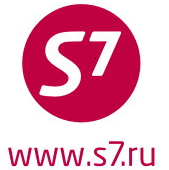 «УТВЕРЖДАЮ»ОАО «Авиакомпания «Сибирь»(подписано)  Полухин М.Ю.«22» марта 2013 г.ИНСТРУКЦИЯПО СОЗДАНИЮ МАСКИ ETK В АСБ GABRIELНовосибирск 2013ОГЛАВЛЕНИЕ1.	ОБЩИЕ ПОЛОЖЕНИЯ.	32.	СОЗДАНИЕ МАСОК ПРОДАЖИ БИЛЕТА ЕТК.	33.	МАСКА ПРОДАЖИ С АВТОМАТИЧЕСКОЙ ТАРИФИКАЦИЕЙ.	74.	ПОЛУАВТОМАТИЧЕСКАЯ И РУЧНАЯ МАСКИ ПРОДАЖИ.	115.	СОЗДАНИЕ МАСОК ОБМЕНА БИЛЕТА ETE/ETX.	196.	ОСОБЕННОСТИ РАБОТЫ С МАСКАМИ.	31Приложение 1.	32Приложение 2	34Приложение 3	37Приложение 4	40Приложение 5	44Приложение 6	48Приложение 7	52Приложение 8	56Приложение 9	60Приложение 10	64Приложение 11	68ОБЩИЕ ПОЛОЖЕНИЯ.Настоящий документ заменяет «Инструкцию по созданию маски TPN/ETK в АСБ Gabriel» от 01.01.2012, которая прекращает свое действие с момента подписания настоящего документа.Настоящая Инструкция определяет порядок создания и заполнения маски ETK для оформления электронных (Electronic Ticket – ET) на стоке ОАО «Авиакомпания «Сибирь» (далее Перевозчик) в АСБ Gabriel в режиме Ticketing v 2.0.Настоящая инструкция разработана на основе справочника «Passenger Solutions SITA Ticketing v 2.0», «Технологии оформления пассажирского авиабилета ОАО «Авиакомпания «Сибирь».Маска ETK – файл, содержащий всю необходимую информацию для оформления билета.Создание маски ETK является обязательным условием оформления билета.Оформление билета производится только в бронировании (PNR) с подтвержденными полетными сегментами. Оформление билетов со статусом SA (Space Available) используется в исключительных случаях, регламентируемых технологиями и инструкциями Перевозчика.Полетные купоны оформленного билета имеют последовательную нумерацию от 1 до 4 (в зависимости от количества участков перевозки) и оформляются по порядку. Под одним номером билета может быть оформлено не более 4-х полетных купонов.Для каждого пассажира оформляется отдельный перевозочный документ. Для перевозки, состоящей более чем из 4-участков, заполняется одна маска, при этом системой автоматически оформляется необходимое количество документов с последовательными номерами (Conjunction Ticket). Билет может содержать максимально 16 полетных сегментов для полета (4 связанных билета). СОЗДАНИЕ МАСОК ПРОДАЖИ БИЛЕТА ЕТК.При оформлении электронного билета создается маска ETK.При создании маски ЕТК могут быть использованы следующие варианты:автоматическая маска (автоматическая тарификация)полуавтоматическая маска (автоматическая тарификация c внесением изменений в маске вручную)ручная маска (ручная тарификация)Важно! Внесение паспортных данных пассажира в маску продажи электронного билета производится через элемент SSR:FOID в PNR. Автоматическая маска ЕТК используется при продаже перевозок по опубликованным тарифам с автоматизированным расчетом стоимости, когда все необходимые данные по пассажиру могут быть автоматически внесены в маску из PNR. Изменение заполненных полей маски с автоматической тарификацией невозможно.Полуавтоматическая маска ЕТК используется при продаже перевозок по опубликованным тарифам с автоматизированным расчетом стоимости, когда в маску необходимо добавить дополнительную информацию, либо произвести изменения автоматически внесенных данных.Ручная маска ЕТК используется для продажи перевозки в случае отсутствия возможности автоматизированного расчета стоимости, по конфиденциальным тарифам, а также для переоформления (обмена) билета. Поля маски заполняются вручную.Запрещена продажа перевозок по опубликованным тарифам при помощи ручной и полуавтоматической масок. Исключениями являются следующие ситуации:Сбойные ситуации, когда автоматический расчет при продаже перевозки по каким-либо причинам произвести невозможно. В данной ситуации Агенту необходимо в обязательном порядке уведомить Перевозчика по электронной почте tech@s7.ru с приложением информации о полученной ошибке.Оформление перевозочной документации по групповым бронированиям при невозможности автоматической тарификации. Например, истечение TL, разрешенного для автоматического расчета по соответствующему RBD/ тарифу.Оформление перевозочной документации по технологиям, регламентирующим оформление перевозки с ручной или полуавтоматической маской.Основные форматы тарификации PNR:Форматы вызова маски продажи ETK:ЕТК: - запрос для оформления электронного билетагде:1 		– номер уровня тарифа;XX 		– индикатор ручной тарификации;P1 		– идентификатор пассажира;P1-4/7/8 	– идентификатор одного или нескольких пассажиров;INF1 	– идентификатор ребенка до 2 лет, не занимающего места в салоне (порядковый номер в элементе OSI – #1, #2 и т.д.).@	– индикатор для расчета по категории пассажираALL	– расчет для всех пассажиров в бронированииПорядок автоматического расчета для всех категорий пассажиров FQT:@  производится в соответствии с «Технологией оформления электронной перевозочной документации ОАО «Авиакомпания «Сибирь». При автоматической и ручной тарификации из бронирования в файл маски автоматически подкачиваются:имя пассажира из PNR,полетные сегменты,паспортные данные пассажира, введенные в элемент SSR:FOID;номер карты часто-летающего пассажира – SSR:FQTV;информация об агенте, оформляющем перевозку.Каждая маска продажи состоит из нескольких экранов, в которых отображается определенная информация:Код экрана маски состоит из следующих символов:1 	– первичный экран продажи билета, ввод форм оплаты;2 	– вторичный экран FBC/Validity/Bag для ввода данных по тарифу, срока годности билета, норм провоза багажа (может содержать от 1 до 16 полетных сегментов);4 	– вторичный экран для ввода дополнительных такс/сборов (используется, если в расчете стоимости перевозки содержится от 28 до 99 такс)9 	– вторичный экран для ввода сборов Аэропорта ZP/XFAP 	– автоматическая маскаAM 	– полуавтоматическая маскаМР 	– ручная маскаПереход из основного экрана маски в дополнительные экраны возможен при условии заполнения всех обязательных полей текущего экрана.Ограничения по вводу данных в маске.Переход по полям в масках ETK производится клавишей «TAB»;Запрещено использование знаков::%$&+ и  '  (Исключение: + и  ' допускается в e-mail).При оформлении продажи допускается комбинирование 2-х форм оплат, в этом случае требуется указание суммы по каждой форме оплаты.Все маски имеют неактивные и активные поля. Неактивные поля заполняются автоматически и не подлежат изменениям. Активные поля заполняются информацией в зависимости от условий продажи и типа тарификации маски.МАСКА ПРОДАЖИ С АВТОМАТИЧЕСКОЙ ТАРИФИКАЦИЕЙ.Вид экрана 1AP маски с автоматической тарификацией.ETK:1AP     TEST/TEST MR                                                 FFPSGRINFO _____________________________SPONSOR __________________________________FARE  1/RLEOW          /RUB9800      COMM _____ COAM _________                  AGT     14          SRPT __________________ TOUR _______________                IR(Y,N,E) _ EMAIL ________________________________________________________      FOP ____________________________________________________________AMT ____________FOP ____________________________________________________________AMT ____________ENDO S7 ONLY/REF/CHNG/RESTR                                                      COMPLETE TICKET ISSUANCE _ Поля экрана 1AP маски с автоматической тарификацией. Знаком «V» отмечены поля, обязательные для заполненияПОЛУАВТОМАТИЧЕСКАЯ И РУЧНАЯ МАСКИ ПРОДАЖИ.Экраны полуавтоматической и ручной масок идентичны.При вызове полуавтоматической маски производится автоматическое заполнение полей маски, соответствующих автоматическому расчету тарифа.При ручной тарификации все поля маски заполняются вручную.Вид экрана 1AM полуавтоматической маски.ETK:1AM     TEST/TICKET MR                                                      PSGRINFO _____________________________SPONSOR __________________________________AGT    133          SRPT __________________ TOUR _______________                IR(Y,N,E) _ EMAIL ________________________________________________________      FOP ____________________________________________________________AMT ____________FOP ____________________________________________________________AMT ____________ENDO S7_ONLY/REF/CHNG/RESTR_____________________________________________________________________________________________________________________________        FARE RUB28800_______ EQUIV PD ____________ COMM _____ COAM _________            FARE CALC 02MAR13OVB_S7_VVO14400S7_OVB14400RUB28800_______________________________________________________________________________________________________________________________________________________________________________________________________________________                                                      TAX/FEE/CHARGE   : __RUB1800YR_____/ ________________/ ________________/         ________________/ ________________/ ________________/ ________________/         ________________/ ________________/ ________________/ ________________/         ________________/ ________________/ ________________/ ________________/         ________________/ ________________/ ________________/ ________________/         ________________/ ________________/ ________________/ ________________/         ________________/ ________________/ ________________/ ________________/ MORE _ ENTER FBC/VALIDITY/BAG _   ENTER ZP/XF AIRPORTS _    COMPLETE TICKET ISSUANCE _  Вид экрана 1MP маски с ручной тарификациейETK:1MP     TEST/TICKET MR                                                      PSGRINFO _____________________________SPONSOR __________________________________AGT    133          SRPT __________________ TOUR _______________                IR(Y,N,E) _ EMAIL ________________________________________________________      FOP ____________________________________________________________AMT ____________FOP ____________________________________________________________AMT ____________ENDO ___________________________________________________________________________________________________________________________________________________        FARE _______________ EQUIV PD ____________ COMM _____ COAM _________            FARE CALC ________________________________________________________________________________________________________________________________________________________________________________________________________________________________________________________________                                                      TAX/FEE/CHARGE   : ________________/ ________________/ ________________/         ________________/ ________________/ ________________/ ________________/         ________________/ ________________/ ________________/ ________________/         ________________/ ________________/ ________________/ ________________/         ________________/ ________________/ ________________/ ________________/         ________________/ ________________/ ________________/ ________________/         ________________/ ________________/ ________________/ ________________/ MORE _ ENTER FBC/VALIDITY/BAG _   ENTER ZP/XF AIRPORTS _    COMPLETE TICKET ISSUANCE _Поля экрана 1AM/1MP полуавтоматической и ручной масок. Знаком «V» отмечены поля, обязательные для заполнения полуавтоматической маски. Знаком «X» отмечены поля, обязательные для заполнения ручной маски.Вид экрана 2AM/2MP полуавтоматической и ручной масок.ETK:2AM     TEST/TICKET MR                                                         SEGMENT *  DATE    FBC/DESIGNATOR CODE    NVB _______ NVA _______ BAG         1 OVB VVO R_ 02DEC14 RLERT___________       NVB 02DEC14 NVA 02DEC14 1PC         2 VVO OVB R_ 09DEC14 RLERT___________       NVB 09DEC14 NVA 09DEC14 1PC        BACK TO FARE & FOPS _                                COMPLETE TICKET ISSUANCE X Поля экрана 2AM/2MP  полуавтоматической и ручной масок. Знаком «X» отмечены поля, обязательные для заполнения ручной маски.Вид экрана 4AM/4MP (Tax/Fee/Charge) полуавтоматической и ручной маски.ETK:4AM     TEST/TICKET MR                                                      TAX/FEE/CHARGE   :                                                               ________________/ ________________/ ________________/ ________________/         ________________/ ________________/ ________________/ ________________/         ________________/ ________________/ ________________/ ________________/         ________________/ ________________/ ________________/ ________________/         ________________/ ________________/ ________________/ ________________/         ________________/ ________________/ ________________/ ________________/         ________________/ ________________/ ________________/ ________________/         ________________/ ________________/ ________________/ ________________/         ________________/ ________________/ ________________/ ________________/         ________________/ ________________/ ________________/ ________________/         ________________/ ________________/ ________________/ ________________/         ________________/ ________________/ ________________/ ________________/         ________________/ ________________/ ________________/ ________________/         ________________/ ________________/ ________________/ ________________/         ________________/ ________________/ ________________/ ________________/         ________________/ ________________/ ________________/ ________________/         ________________/ ________________/ ________________/ ________________/         ________________/ ________________/ ________________/ ________________/        BACK TO FARE & FOPS _      ENTER ZP/XF AIRPORTS _      ENTER FBC/VALIDITY/BAG _Поля экрана 4AM/4MP (Tax/Fee/Charge) полуавтоматической и ручной маски. Знаком «X» отмечены поля, обязательные для заполнения ручной маски (при наличии такс).Переход в дополнительный экран 4AM/4MP производится только при наличии в расчете более 28 такс и сборов.Заполнение полей дополнительного экрана 4AM/4MP полуавтоматической и ручной маски производится при необходимости.Вид экрана 9AM/9MP (сборы ZP/XF) полуавтоматической и ручной масок.ETK:9AM     TEST/TEST MR                                                         1 JFK LAX                                                                      ZP TAX BREAKDOWN      : JFK3.70/ _______/ _______/ _______/ _______/ _______/                           _______/ _______/ _______/ _______/ _______/ _______/                           _______/ _______/ _______/ _______/                     XF TAX BREAKDOWN:     : JFK4.5_/ _______/ _______/ _______/                     BACK TO FARE & FOPS _                                  ENTER FBC/VALIDITY/BAG _ Поля экрана 9AM/9MP полуавтоматической и ручной масок.Переход в экран 9AM/9MP возможен только при наличии сборов ZP/XF в расчете стоимости перевозки.Заполнение и изменение активных полей дополнительного экрана 9AM/9MP полуавтоматической маски производится при необходимостиСОЗДАНИЕ МАСОК ОБМЕНА БИЛЕТА ETE/ETX. Тип маски обменаМетоды обмена билетаКод экрана маски состоит из следующих символов:0 	– первичный экран обмена, содержащий данные обмениваемого билета;1 	– вторичный экран для ввода формы оплаты и стоимости нового билета;2 	– вторичный экран FBC/Validity/Bag для ввода данных по виду тарифу, срока годности билета, норм провоза багажа (может содержать от 1 до 16 полетных сегментов);4 	– вторичный экран для ввода дополнительных такс/сборов (используется, если в расчете стоимости перевозки содержится от 28 до 99 такс). Применяется для ввода  	от 17 до 91 такс и сборов.5 	– вторичный экран для ввода дополнительных такс/сборов (используется, если в расчете стоимости перевозки содержится от 28 до 99 такс). Применяется для ввода от 92 до 99 такс и сборов.9 	– вторичный экран для ввода сборов  Аэропорта ZP/XFМР 	– ручная маскаВажно!	Внесение паспортных данных пассажира в маску обмена электронного билета производится через элемент SSR:FOID в PNR. Вид маски обмена.Обмен электронного билета на электронный билет (ETE:0MP).ETE:0MP     TEST/TICKET MR                                                    PSGRINFO _____________________________SPONSOR __________________________________AGT    133           SRPT __________________ TOUR _______________               IR(Y,N,E) _ EMAIL ________________________________________________________                                 EXCHANGE DOCUMENT 1             DOC TYPE DE          DOC NBRS 4212410433540                 CITY OVB DATE 22FEB13 OFFICE 33333333F   CPN NBRS 12                                               TOTAL AMT RUB30600    EXCH FOP CA                                                     AMT RUB30600    EXCH FOP                                                        AMT                                        EXCHANGE DOCUMENT 2             DOC TYPE __          DOC NBRS _________________             CITY ___ DATE _______ OFFICE _________   CPN NBRS ____ ____ ____ ____ ____                         TOTAL AMT ____________EXCH FOP _______________________________________________________AMT ____________EXCH FOP _______________________________________________________AMT ____________                          ORIGINAL ISSUE DOCUMENT               O&D OVBOVB      DOC NBRS                               CITY     DATE         OFFICE             NEW ENDO _______________________________________________________________________________________________________________________________________________        ENTER NEW FBC/VALIDITY/BAG _       ENTER NEW FARE/TAXES/ADC OR REFUND PAYMENT _ Обмен бумажного билета на электронный билет (ETX:0MP).ETX:0MP      TEST/TICKET MR                                                     PSGRINFO _____________________________SPONSOR __________________________________AGT    133           SRPT __________________ TOUR _______________               IR(Y,N,E) _ EMAIL ________________________________________________________                                 EXCHANGE DOCUMENT 1             DOC TYPE __          DOC NBRS _________________             CITY ___ DATE _______ OFFICE _________   CPN NBRS ____ ____ ____ ____ ____                         TOTAL AMT ____________EXCH FOP _______________________________________________________AMT ____________EXCH FOP _______________________________________________________AMT ____________                           EXCHANGE DOCUMENT 2             DOC TYPE __          DOC NBRS _________________             CITY ___ DATE _______ OFFICE _________   CPN NBRS ____ ____ ____ ____ ____                         TOTAL AMT ____________EXCH FOP _______________________________________________________AMT ____________EXCH FOP _______________________________________________________AMT ____________                          ORIGINAL ISSUE DOCUMENT               O&D ______      DOC NBRS _________________             CITY ___ DATE _______ OFFICE _________   NEW ENDO _______________________________________________________________________________________________________________________________________________        ENTER NEW FBC/VALIDITY/BAG _       ENTER NEW FARE/TAXES/ADC OR REFUND PAYMENT _Поля маски обмена ETE:0MP/ ETX:0MP. Знаком «V» отмечены поля, обязательные для заполнения маски. Вид экрана 2MP маски обменаETE:2MP     TEST/TICKET MR                                                         SEGMENT *  DATE    FBC/DESIGNATOR CODE    NVB _______ NVA _______ BAG         1 OVB VVO R_ 02MAR13 ________________       NVB _______ NVA _______ ___         2 VVO OVB R_ 09MAR13 ________________       NVB _______ NVA _______ ___        BACK TO NEW FARE & FOPS _                        BACK TO EXCHANGE TICKET DATA _                                                 COMPLETE EXCHANGE TRANSACTION _Поля экрана 2MP  маски обмена. Знаком «V» отмечены поля, обязательные для заполнения маскиВид экрана 1MP маски обмена.ETE:1MP     TEST/TICKET MR                                                      NEW FARE _______________/ _____________ EQUIV PD ____________/ _____________    PAID T/F/C       : __RUB1800YR_____/ ________________/ ________________/         ________________/ ________________/ ________________/ ________________/         ________________/ ________________/ ________________/ ________________/         ________________/ ________________/ ________________/ ________________/         ________________/ ________________/ ________________/ ________________/ MORE _ NEW T/F/C        : ________________/ ________________/ ________________/         ________________/ ________________/ ________________/ ________________/         ________________/ ________________/ ________________/ ________________/         ________________/ ________________/ ________________/ ________________/         ________________/ ________________/ ________________/ ________________/ MORE _ NEW FARE CALC ________________________________________________________________________________________________________________________________________________________________________________________________________________________________________________________________                         COMM _____ COAM _________PENALTY _______________________________________________________________________ FOP ____________________________________________________________AMT ____________FOP ____________________________________________________________AMT ____________ENTER PAID/NEW ZP/XF AIRPORTS _                    ENTER NEW FBC/VALIDITY/BAG _ BACK TO EXCHANGE TICKET DATA _                  COMPLETE EXCHANGE TRANSACTION _Поля экрана 1MP  маски обмена. Знаком «V» отмечены поля, обязательные для заполнения маски.Вид экрана 4MP маски обмена ETE:4MP     TEST/TICKET MR                                                      NEW  T/F/C       :                                                               ________________/ ________________/ ________________/ ________________/         ________________/ ________________/ ________________/ ________________/         ________________/ ________________/ ________________/ ________________/         ________________/ ________________/ ________________/ ________________/         ________________/ ________________/ ________________/ ________________/         ________________/ ________________/ ________________/ ________________/         ________________/ ________________/ ________________/ ________________/         ________________/ ________________/ ________________/ ________________/         ________________/ ________________/ ________________/ ________________/         ________________/ ________________/ ________________/ ________________/         ________________/ ________________/ ________________/ ________________/         ________________/ ________________/ ________________/ ________________/         ________________/ ________________/ ________________/ ________________/         ________________/ ________________/ ________________/ ________________/ MORE _ ENTER PAID/NEW ZP/XF AIRPORTS _                       BACK TO NEW FARE & FOPS _ BACK TO NEW FBC/VALIDITY/BAG _                  COMPLETE EXCHANGE TRANSACTION _Поля экрана 4MP (Tax/Fee/Charge) маски обмена.Переход в дополнительный экран 4MP производится только при наличии в расчете более 19 такс и сборов.Заполнение полей дополнительного экрана 4MP производится при необходимости.Вид экрана 9MP (сборы ZP/XF) маски.ETE:9MP     TEST/TEST MR                                                         1 JFK LAX                                                                      ZP TAX BREAKDOWN      : JFK3.70/ _______/ _______/ _______/ _______/ _______/                           _______/ _______/ _______/ _______/ _______/ _______/                           _______/ _______/ _______/ _______/                     XF TAX BREAKDOWN:     : JFK4.5_/ _______/ _______/ _______/                     BACK TO FARE & FOPS _                                  ENTER FBC/VALIDITY/BAG _ Переход в экран 9MP возможен только при наличии сборов ZP/XF в расчете стоимости перевозки.Заполнение и изменение полей дополнительного экрана 9MP производится при необходимости.ОСОБЕННОСТИ РАБОТЫ С МАСКАМИ.Повторный вызов маски. Если в процессе работы с маской необходимо выйти из нее для просмотра данных PNR или расчета, то после очистки экрана можно повторно вызвать на экран уже заполненную маску. Для этого необходимо указать тип маски и код экрана, в который нужно вернуться, например:ETE:1MPВыход из маски. При необходимости завершения работы с маской билета до отправки ее в систему используется запрос:TCLR:Прообраз билета (аудиторский купон). Для вывода прообраза билета на экран используется запрос:DMB2418877123/S7/42133333E/555Проверка текущего номера билета в стоке агентства. Для проверки используется запрос:DGDI42133333Приложение 1.Оформление электронного билета с автоматической тарификациейУсловия продажи:Оформление перевозки по опубликованному тарифуФорма оплаты – наличныеМаршрутная квитанция распечатывается на бумажном носителе.Открыть PNR.RT:xxxxxВводим в PNR элемент SSR:FOID с паспортными данными пассажираSSR:FOID S7 HK/PP12345678/P1Произвести расчет стоимости перевозки.FQT:  или   FGP:Вызвать маску электронного билета с автоматизированным расчетом (ETK:1AP).ETK:01/P1 где,ETK: - вызов маски на экран 	01 – вариант расчета стоимости бронированияЗаполнить поля маскиВид экрана ETK:1APETK:1AP     TEST/TICKET MR                                                      PSGRINFO _____________________________SPONSOR __________________________________FARE  1/RLERT          /RUB30600     COMM _____ COAM _________                  AGT    133          SRPT __________________ TOUR _______________                IR(Y,N,E) Y EMAIL ________________________________________________________      FOP CA__________________________________________________________AMT ____________FOP ____________________________________________________________AMT ____________ENDO S7 ONLY/REF/CHNG/RESTR                                                                                                          COMPLETE TICKET ISSUANCE XВ экране 1АР маски с автоматической тарификацией 1АР заполняются поля:IR (Y, N, E) – индикатор печати маршрутной квитанцииFOP – форма оплаты Для завершения работы с маской в поле COMPLETE TICKET ISSUANCE указываем Х.Ответ системы после завершения работы с маскойOK ET 2410433541 5                TICKET TOTAL: RUB30600    /P1     -RT:TMDHT _TRANSACTION TOTAL: RUB30600      /P1                            *ETKT COMPLETE*Детали билета:TKT NBR: 4212410433541         ISSUING CITY: OVB   ISSUING OFFICE: 33333333NAME: TEST/TICKETMR                                                        ORIG/DEST:OVBOVB    NBR OF TKTS ISSUED:001   TTL NBR OF SEGS:002           CP S FRM/TO A/L FLT  CLS DATE    TIME ST FBC     BAG RLOC   STATUS          1-O OVBVVO S7  3271 R   02DEC14 0005 OK RLERT   1PC TMDHT  OPEN FOR USE                                             NV 02DEC14/02DEC14                        2-O VVOOVB S7  3272 R   09DEC14 2030 OK RLERT   1PC TMDHT  OPEN FOR USE                                             NV 09DEC14/09DEC14                        **ENDORSEMENTS/FARE CALCULATION**                                          ER:S7 ONLY/REF/CHNG/RESTR                                                  FARE CALCULATION/LADDER                   FARE CALC INDICATOR: 0           OVB S7 VVO14400S7 OVB14400RUB28800END   ** FARE BREAKDOWN / FOP / TOUR CODE **                                     *TKT FARE DATA*             * AUDITOR                                       BASE:RUB       28800      BASE:RUB       28800                            EQUIV:                    EQUIV:                                           T/F/C:RUB        1800     T/F/C:RUB        1800                              TTL:RUB       30600       TTL:RUB       30600                            * TAX/FEE/CHARGE DETAIL:                                          TAX:RUB        1800YR                                   TOUR CODE :                                                  FOP:CA                                                       FOPAMT:30600               COMM AMT:         COMM RATE:                 ** ADDITIONAL PASSENGER INFORMATION **            PSGR TYPE:ADULT                  ISSUING SYSTEM/RLOC:S7/TMDHTDATE OF ISSUE: 11NOV14                                       PSGR PHONE:                      INVOICE NBR:                FOID:PP/12345678                                                           Приложение 2Оформление электронного билета с полуавтоматической маскойУсловия продажи:Оформление перевозки по опубликованному тарифуФорма оплаты – безналичный расчетМаршрутная квитанция отправляется на электронный адрес пассажира.Открыть PNR.RT:xxxxxВводим в PNR элемент SSR:FOID с паспортными данными пассажираSSR:FOID S7 HK/PP12345678/P1Произвести расчет стоимости перевозки.FQT:  или   FGP:Вызвать маску электронного билета с полуавтоматической тарификацией (ETK:1AM).ETK:01/XX/P1 где,ETK: - вызов маски на экран– вариант расчета стоимости бронированияЗаполнить поля экранов маски.Экран 1AM.Вид экрана ETK:1AМETK:1AM     TEST/TICKET MR                                                      PSGRINFO _____________________________SPONSOR __________________________________AGT    133          SRPT __________________ TOUR _______________                IR(Y,N,E) E EMAIL TECT@S7.RU______________________________________________      FOP СА _______________________________________________________AMT ____________FOP ____________________________________________________________AMT ____________ENDO INCL VAT2013.56RUB S7 ONLY/NON-REF/CHNG/RESTR_____________________________________________________________________________________________________        FARE RUB11400_______ EQUIV PD ____________ COMM _____ COAM _________            FARE CALC 05DEC14OVB_S7_MOW5700S7_OVB5700RUB11400_________________________________________________________________________________________________________________________________________________________________________________________________________________________                                                      TAX/FEE/CHARGE   : __RUB1800YR_____/ ________________/ ________________/         ________________/ ________________/ ________________/ ________________/         ________________/ ________________/ ________________/ ________________/         ________________/ ________________/ ________________/ ________________/         ________________/ ________________/ ________________/ ________________/         ________________/ ________________/ ________________/ ________________/         ________________/ ________________/ ________________/ ________________/ MORE _ ENTER FBC/VALIDITY/BAG X_   ENTER ZP/XF AIRPORTS _    COMPLETE TICKET ISSUANCE _В экране 1АM полуавтоматической маски заполняются поля:IR (Y, N, E) – индикатор печати маршрутной квитанцииEMAIL – адрес электронной почтыFOP – форма оплаты ENDO – вносятся необходимые ограничения по тарифу. Экран 2AMЭкран 2AM полуавтоматической маски заполняется автоматически данными из расчета перевозки. Изменение данных производится при необходимости.Для перехода в экран 2АМ в поле ENTER FBC/VALIDITY/BAG указываем X и далее ENTERENTER FBC/VALIDITY/BAG X   ENTER ZP/XF AIRPORTS _   COMPLETE TICKET ISSUANCE _Вид маски ETK:2AМETK:2AM     TEST/TICKET MR                                                     SEGMENT *  DATE    FBC/DESIGNATOR CODE    NVB _______ NVA _______ BAG     1 OVB DME Q_ 05DEC14 QPORT___________       NVB 05DEC14 NVA 05DEC14 1PC     2 DME OVB Q_ 15DEC14 QPORT___________       NVB 15DEC14 NVA 15DEC14 1PC        BACK TO FARE & FOPS _                                COMPLETE TICKET ISSUANCE X  Для возврата в экран 1АМ в поле BACK TO FARE & FOPS указываем X и далее ENTERBACK TO FARE & FOPS Х                                COMPLETE TICKET ISSUANCE _Экран 9AM – ZP/XF AIRPORTS не заполняется, т.к. в маршруте отсутствуют таксы ZP и XF.В случае наличия такс ZP/XF и при необходимости их корректировки для перехода в экран 9АМ в поле ENTER ZP/XF AIRPORTS указываем X и далее ENTER   ENTER FBC/VALIDITY/BAG_   ENTER ZP/XF AIRPORTS X   COMPLETE TICKET ISSUANCE _Для завершения работы с маской в поле COMPLETE TICKET ISSUANCE указываем Х. Завершение работы с маской возможно из экранов 1АМ и 2АМ.BACK TO FARE & FOPS_                                  COMPLETE TICKET ISSUANCE ХОтвет системы после завершения работы с маской:OK ET 2410433542 6                TICKET TOTAL: RUB13200    /P1     -RT:TMDKN _TRANSACTION TOTAL: RUB13200      /P1                            *ETKT COMPLETE*Детали билета:TKT NBR: 4212410433542         ISSUING CITY: OVB   ISSUING OFFICE: 33333333NAME: TEST/TICKETMR                                                        ORIG/DEST:OVBOVB    NBR OF TKTS ISSUED:001   TTL NBR OF SEGS:002           CP S FRM/TO A/L FLT  CLS DATE    TIME ST FBC     BAG RLOC   STATUS         1-O OVBDME S7  178  Q   05DEC14 0720 OK QPORT   1PC TMDKN  OPEN FOR USE                                            NV 05DEC14/05DEC14                       2-O DMEOVB S7  179  Q   15DEC14 1110 OK QPORT   1PC TMDKN  OPEN FOR USE                                            NV 15DEC14/15DDEC14                       **ENDORSEMENTS/FARE CALCULATION**                                 ER: INCL VAT2013.56RUB S7 ONLY/NON-REF/CHNG/RESTR                           FARE CALCULATION/LADDER                   FARE CALC INDICATOR: 9  05DEC14OVB S7 MOW5700S7 OVB5700RUB11400END                                       ** FARE BREAKDOWN / FOP / TOUR CODE **                            *TKT FARE DATA*             * AUDITOR                              BASE:RUB       11400      BASE:RUB       11400                   EQUIV:                    EQUIV:                                  T/F/C:RUB        1800     T/F/C:RUB        1800                     TTL:RUB       13200       TTL:RUB       13200                   * TAX/FEE/CHARGE DETAIL:                                             TAX:RUB        1800YR                                      TOUR CODE :                                                     FOP:СА                                              FOPAMT:13200               COMM AMT:         COMM RATE:                    ** ADDITIONAL PASSENGER INFORMATION **               PSGR TYPE:ADULT                  ISSUING SYSTEM/RLOC:S7/TMDKN   DATE OF ISSUE: 11NOV14                                          PSGR PHONE:7777777               INVOICE NBR:   FOID:PP/12345678                                  Приложение 3Оформление электронного билета с ручной тарификациейУсловия продажи:Оформление билета ребенку до 2-х лет, не занимающего место.Ребенок добавляется в ранее оформленное бронирование родителей. Оформление производится по тарифу, указанному в билете взрослого пассажира, с применением скидки IN в соответствии с правилами тарифа. Курс для расчета эквивалента тарифа применяется на дату оформления билета ребенка.Открыть PNR.RT:xxxxxВнести в бронирование элемент SSR:FOID с паспортными данными пассажираSSR:FOID S7 HK/PP12345678/INF1/P1Произвести ручную тарификацию PNR:TKT:Вызвать маску электронного билета с ручной тарификацией (ETK:1MP).ETK: XX/INF1 Заполнить поля экранов маски.Экран 1MP.ETK:1MP     TEST/TICKET INF                                                     PSGRINFO 01JUN13______________________SPONSOR __________________________________AGT   2494          SRPT __________________ TOUR _______________                IR(Y,N,E) Y EMAIL ________________________________________________________      FOP CA__________________________________________________________AMT ____________FOP ____________________________________________________________AMT ____________ENDO S7 ONLY/NON-REF/CHNG/RESTR/1EUR=43.00RUB __________________________________________________________________________________________________________        FARE EUR19.00_______ EQUIV PD RUB820______ COMM _____ COAM _________            FARE CALC 05DEC14OVB_S7_MOW_S7_MUC24.98NUC24.98END_ROE0.760562____________________________________________________________________________________________________________________________________________________________________________________________________________                                                      TAX/FEE/CHARGE   : ________________/ ________________/ ________________/         ________________/ ________________/ ________________/ ________________/         ________________/ ________________/ ________________/ ________________/         ________________/ ________________/ ________________/ ________________/         ________________/ ________________/ ________________/ ________________/         ________________/ ________________/ ________________/ ________________/         ________________/ ________________/ ________________/ ________________/ MORE _ ENTER FBC/VALIDITY/BAG X   ENTER ZP/XF AIRPORTS _    COMPLETE TICKET ISSUANCE _В экране 1MP маски с ручной тарификацией  заполняются поля:IR (Y, N, E) – индикатор печати маршрутной квитанцииFOP – форма оплаты ENDO – ограничения, курс перевода валютFARE –величина тарифа в валюте публикации;EQUIV PD – эквивалент оплаченного тарифа в валюте оплаты FARE CALC – строка расчета тарифаTAX/FEE/CHARGE – таксы и сборы по маршруту (в данном случае нет).   Для перехода в экран 2MP в поле ENTER FBC/VALIDITY/BAG указывается X и ENTERENTER FBC/VALIDITY/BAG Х   ENTER ZP/XF AIRPORTS _    COMPLETE TICKET ISSUANCE _   Экран 2MPВид экрана ETK:2MPETK:2MP     TEST/TICKET INF                                                        SEGMENT *  DATE    FBC/DESIGNATOR CODE    NVB _______ NVA _______ BAG         1 OVB DME N_ 05DEC14 NPOMOW/IN90_____       NVB 05DEC14 NVA 05DEC14 1PC         2 DME MUC N_ 06DEC14 ________________       NVB 06DEC14 NVA 06DEC14 ___        BACK TO FARE & FOPS _                                COMPLETE TICKET ISSUANCE XВ экране 2MP маски с ручной тарификацией  заполняются поля:FBC/DESIGNATOR CODE – вид тарифа, разделитель /, код скидки IN90 – 90%NVB/NVA – срок годности тарифаBAG – бесплатная норма провоза багажаЕсли нужно вернуться в экран 1МР в поле BACK TO FARE & FOPS указывается X и далее ENTERBACK TO FARE & FOPS Х                                COMPLETE TICKET ISSUANCE _Экран 4MP не заполняется, т.к. количество  такс и сборов  в маршруте не превышает 27.Экран 9MP не заполняется, т.к. в маршруте отсутствуют таксы ZP и XF.Для завершения работы с маской в поле COMPLETE TICKET ISSUANCE указывается Х. Завершение работы с маской возможно из экранов 1МP и 2МP.BACK TO FARE & FOPS                                  COMPLETE TICKET ISSUANCE ХОтвет системы после завершения работы с маской:OK ET 2410472601 5                TICKET TOTAL: RUB820      /INF    -RT:T4B75 _ TRANSACTION TOTAL: RUB820        /INF                           *ETKT COMPLETE*Детали билетаTKT NBR: 4212410472601         ISSUING CITY: OVB   ISSUING OFFICE: 00000022  NAME: TEST/TICKET                                                            ORIG/DEST:OVBMUC    NBR OF TKTS ISSUED:001   TTL NBR OF SEGS:002             CP S FRM/TO A/L FLT  CLS DATE    TIME ST FBC     BAG RLOC   STATUS            1-O OVBDME S7  178  N   05DEC14 0620 NS NPOMOW I1PC T4B75  OPEN FOR USE                                               NV 05DEC14/05DEC14                       2-O DMEMUC S7  795  N   06DEC14 0815 NS NPOMOW I1PC T4B75  OPEN FOR USE                                               NV 06DEC14/06DEC14                      **ENDORSEMENTS/FARE CALCULATION**                                            ER: S7 ONLY/NON-REF/CHNG/RESTR/1EUR=43.00RUB                                FARE CALCULATION/LADDER                   FARE CALC INDICATOR: 9             05DEC14OVB S7 MOW S7 MUC24.98NUC24.98END ROE0.760562                         ** FARE BREAKDOWN / FOP / TOUR CODE **                                       *TKT FARE DATA*             * AUDITOR                                         BASE:EUR       19.00      BASE:EUR       19.00                              EQUIV:RUB         820     EQUIV:RUB         820                                TTL:RUB         820       TTL:RUB         820 * TAX/FEE/CHARGE DETAIL:                                               TOUR CODE :                                                            FOP:CA                                                                 FOPAMT:820                 COMM AMT:         COMM RATE:                           ** ADDITIONAL PASSENGER INFORMATION **                      PSGR TYPE:INFANT WITHOUT SEAT    ISSUING SYSTEM/RLOC:S7/T4B75          DATE OF ISSUE: 15NOV14                                                 PSGR PHONE:                      INVOICE NBR:                          OPTIONAL NAME DATA:01NOV14                                             FOID:PP/12345678                                                                Приложение 4Обмен бумажного билета на электронный билетс взиманием платы за изменение условий перевозкиУсловия продажи:Переоформление  полностью неиспользованного билетаИзменение даты с взиманием платы за изменение условий перевозки.Добора по тарифу/таксам нетВид первоначального билета:                                                         0000002231OCT14       INCL VAT 2095.93RUB/S7 ONLY/R                   T0FB2    S7 TEST QAA           EF/CHNG/RESTR                                            FRUNZE  4                                                                      NOVOSIBIRSK            TEST/TICKET MR                                                    02494         NOVOSIBIRSK       S7  178 R 01DEC 0620 OK RLERT               01DEC14 1PC         MOSCOW DOMODEDOVO S7  179 R 12DEC 1105 OK RLERT               12DEC14 1PC         NOVOSIBIRSK           =  V  O  I  D  =                                         VOID                  =  V  O  I  D  =                                         VOID                                                                         RUB   18800 OVB S7 MOW9400S7 OVB9400RUB18800END                                YR     1800                                                                                                             CASH                                  RUB   20600            2410 488595 4                                           Внести изменения в PNR.Произвести ручную тарификацию PNR:TKT:Вызвать маску обмена бумажного билета на электронный билет командой:ETX:XX/P1Заполнить поля экранов маски ETХ.Экран ETX:0MP.Вид экрана ETX:0MPETX:0MP      TEST/TICKET MR                                                     PSGRINFO _____________________________SPONSOR __________________________________AGT   2494           SRPT __________________ TOUR _______________               IR(Y,N,E) Y EMAIL ________________________________________________________                                 EXCHANGE DOCUMENT 1             DOC TYPE DE          DOC NBRS 4212410488595____             CITY OVB DATE 31OCT14 OFFICE 00000022I   CPN NBRS 12__ ____ ____ ____ ____                         TOTAL AMT RUB20600____EXCH FOP CA_____________________________________________________AMT ____________EXCH FOP _______________________________________________________AMT ____________                           EXCHANGE DOCUMENT 2             DOC TYPE __          DOC NBRS _________________             CITY ___ DATE _______ OFFICE _________   CPN NBRS ____ ____ ____ ____ ____                         TOTAL AMT ____________EXCH FOP _______________________________________________________AMT ____________EXCH FOP _______________________________________________________AMT ____________                          ORIGINAL ISSUE DOCUMENT               O&D OVBOVB      DOC NBRS _________________             CITY ___ DATE _______ OFFICE _________   NEW ENDO S7_ONLY_REF/CNHG_RESTR_________________________________________________ENTER NEW FBC/VALIDITY/BAG X       ENTER NEW FARE/TAXES/ADC OR REFUND PAYMENT _В экране 0MP заполняются поля:IR (Y, N, E) – индикатор печати маршрутной квитанцииDOC TYPE – тип операции обмена документа (DE)DOC NBRS – номер документа, принимаемого к обменуCITY – код города оформления документа, принимаемого к обменуDATE – дата оформления документа, принимаемого к обменуOFFICE – номер (валидатор) офиса, оформившего билет, принимаемый к обменуCPN NBRS – номера неиспользованных купонов документа, принимаемого к обменуTOTAL AMT – полная сумма по документу, принимаемому к обменуEXCH FOP – форма оплаты документа, принимаемого к обменуO&D – пункты начала и окончания перевозкиNEW ENDO – ограничения по новому билету, курс перевода валютДля перехода в экран 2MP в поле NEW FBC/VALIDITY/BAG указывается X и далее ENTERENTER NEW FBC/VALIDITY/BAG X       ENTER NEW FARE/TAXES/ADC OR REFUND PAYMENT _     Экран ETX:2MPВид экрана ETX:2MPETX:2MP     TEST/TICKET MR                                                        SEGMENT *  DATE    FBC/DESIGNATOR CODE    NVB _______ NVA _______ BAG        1 OVB DME R_ 01DEC14 RLERT___________       NVB 01DEC14 NVA 01DEC14 1PC        2 DME OVB R_ 12DEC14 ________________       NVB 12DEC14 NVA 12DEC14 ___        BACK TO NEW FARE & FOPS X                        BACK TO EXCHANGE TICKET DATA _                                                COMPLETE EXCHANGE TRANSACTION _В экране 2MP заполняются поля:FBC/DESIGNATOR CODE – вид тарифа, код скидки при ее наличииNVA – срок годности тарифаBAG – бесплатная норма провоза багажаПри необходимости возврата в экран 0МР в поле BACK TO EXCHANGE TICKET DATA указывается X и далее ENTERBACK TO NEW FARE & FOPS _                        BACK TO EXCHANGE TICKET DATA X                                                 COMPLETE EXCHANGE TRANSACTION _Для перехода в экран 1MP в поле BACK TO NEW FARE & FOPS указывается X и далее ENTERBACK TO NEW FARE & FOPS X                        BACK TO EXCHANGE TICKET DATA _                                                 COMPLETE EXCHANGE TRANSACTION _Экран ETE:1MPВид экрана ETE:1MPETX:1MP     TEST/TICKET MR                                                     NEW FARE RUB18800 ______/ _____________ EQUIV PD ____________/ _____________   PAID T/F/C       : _RUB1800YR______/ ________________/ ________________/        ________________/ ________________/ ________________/ ________________/        ________________/ ________________/ ________________/ ________________/        ________________/ ________________/ ________________/ ________________/ MORE _NEW T/F/C        : ________________/ ________________/ ________________/        ________________/ ________________/ ________________/ ________________/        ________________/ ________________/ ________________/ ________________/        ________________/ ________________/ ________________/ ________________/ MORE _NEW FARE CALC 01DEC14 OVB S7 MOW 9400 S7 OVB 9400 RUB18800 END_____________________________________________________________________________________________________________________________________________________________________________________________________________                         COMM _____ COAM ________PENALTY RUB1000/OD   __________________________________________________________FOP CA__________________________________________________________AMT RUB0_______FOP ____________________________________________________________AMT ___________ENTER PAID/NEW ZP/XF AIRPORTS _                    ENTER NEW FBC/VALIDITY/BAG _BACK TO EXCHANGE TICKET DATA                    COMPLETE EXCHANGE TRANSACTION XВ экране 1MP заполняются поля:NEW FARE – величина нового тарифаPAID T/F/C – оплаченные таксы первоначального билетаNEW FARE CALC – строка расчета по новому тарифуPENALTY – величина платы за изменение условий перевозкиFOP – форма оплатыAMT – доплата по билету (добор по тарифу и таксам, без учета Penalty)Экран 4MP не заполняется, т.к. количество  такс и сборов  в маршруте не превышает 27.Экран 9MP не заполняется, т.к. в маршруте отсутствуют таксы ZP и XF.Для завершения работы с маской в поле COMPLETE EXCHANGE TRANSACTION указывается Х. Завершение работы с маской возможно из экранов 1МP и 2МP.ENTER PAID/NEW ZP/XF AIRPORTS _                    ENTER NEW FBC/VALIDITY/BAG _ BACK TO EXCHANGE TICKET DATA _                  COMPLETE EXCHANGE TRANSACTION ХОтвет системы после завершения работы с маской:OK ET 2410488596 5                TICKET TOTAL: RUB0A       /P1     -RT:T0FB2 _TRANSACTION TOTAL: RUB1000        /P1   PNLT: RUB1000             *ETKT COMPLETE*	где:TICKET TOTAL: RUB 0A	– сумма добора по билетуTRANSACTION TOTAL:	– общая сумма, взимаемая с пассажираPNLT: RUB1000 	– плата за изменение условий перевозки, отраженная в поле PenaltyДетали нового билета:TKT NBR: 4212410488596         ISSUING CITY: OVB   ISSUING OFFICE: 00000022 NAME: TEST/TICKETMR                                                         ORIG/DEST:OVBOVB    NBR OF TKTS ISSUED:002   TTL NBR OF SEGS:002            CP S FRM/TO A/L FLT  CLS DATE    TIME ST FBC     BAG RLOC   STATUS           1-O OVBDME S7  178  R   01DEC14 0620 OK RLERT   1PC T0FB2  OPEN FOR USE                                              NV 01DEC14/01DEC14                         2-O DMEOVB S7  179  R   12DEC14 1105 OK RLERT   1PC T0FB2  OPEN FOR USE                                              NV 12DEC14/12DEC14                        **ENDORSEMENTS/FARE CALCULATION**                                           ER:S7 ONLY REF/CNHG RESTR                                                   FARE CALCULATION/LADDER                   FARE CALC INDICATOR: 1            01DEC14 OVB S7 MOW 9400 S7 OVB 9400 RUB18800 END                            ** FARE BREAKDOWN / FOP / TOUR CODE **                                      *TKT FARE DATA*             * AUDITOR                                        BASE:RUB       18800      BASE:RUB       18800                             EQUIV:RUB         RUB     EQUIV:RUB         RUB                             T/F/C:RUB           0     T/F/C:RUB           0                               TTL:RUB          0A       TTL:RUB          0A                             * TAX/FEE/CHARGE DETAIL:                                            PD-TAX:RUB        1800YR                                        PENALTY:RUB      1000 OD                                           TOUR CODE :                                                       FOP:CA                                                            FOPAMT:0                   COMM AMT:         COMM RATE:           FOP:CA                                                            FOPAMT:                                                           EXCHANGE/REISSUE DOCUMENTS:OR/OVB/31OCT14/00000022                4212410488595                                                                ** ADDITIONAL PASSENGER INFORMATION **                 PSGR TYPE:ADULT                  ISSUING SYSTEM/RLOC:S7/T0FB2     DATE OF ISSUE: 31OCT14                                            PSGR PHONE:                      INVOICE NBR:                     Приложение 5Обмен электронного билета на электронный билетс добором по тарифу, с повышением величин такс, взиманием платы за изменение условий перевозкиУсловия продажи:Переоформление полностью неиспользованного билетаИзменение даты с изменением уровня тарифаПовышение величин таксВзимание платы за изменение условий перевозки. Вид первоначального билета:TKT NBR: 4212410514816         ISSUING CITY: OVB   ISSUING OFFICE: 24242422NAME: TEST/TICKETMR                                                        ORIG/DEST:DMEDME    NBR OF TKTS ISSUED:001   TTL NBR OF SEGS:002           CP S FRM/TO A/L FLT  CLS DATE    TIME ST FBC     BAG RLOC   STATUS          1-O DMEMUC S7  795  Q   28NOV14 0820 OK QPORT   1PC VZMKL  OPEN FOR USE                                             NV 28NOV14/28NOV14                        2-O MUCDME S7  796  Q   11DEC14 0930 OK QPORT   1PC VZMKL  OPEN FOR USE                                             NV 11DEC14/11DEC14                       **ENDORSEMENTS/FARE CALCULATION**                                          ER: S7 ONLY/NON-REF/CHNG/RESTR/1EUR-47.000000RUB                                FARE CALCULATION/LADDER                   FARE CALC INDICATOR: 0           MOW S7 MUC89.71S7 MOW89.71NUC179.42END ROE0.724488                         ** FARE BREAKDOWN / FOP / TOUR CODE **                                     *TKT FARE DATA*             * AUDITOR                                       BASE:EUR      130.00      BASE:EUR      130.00                            EQUIV:RUB        6110     EQUIV:RUB        6110                            T/F/C:RUB        5323     T/F/C:RUB        5323                              TTL:RUB       11433       TTL:RUB       11433                            * TAX/FEE/CHARGE DETAIL:                                                            TAX:RUB         261DE     TAX:RUB         353OY     TAX:RUB         949RA      TAX:RUB        3760YR                                                     TOUR CODE :                                                                    FOP:CA                                                                         FOPAMT:11433               COMM AMT:         COMM RATE:                                   ** ADDITIONAL PASSENGER INFORMATION **                              PSGR TYPE:ADULT                  ISSUING SYSTEM/RLOC:S7/VZMKL                  DATE OF ISSUE: 14JUN14                                                         PSGR PHONE:                      INVOICE NBR:                                  FOID:PP/1111111111                                                             Внести изменения в PNR.Произвести ручную тарификацию PNR.  TKT:Вызвать на экран запись электронного билета и ввести код обмена  электронного билета на электронный – EE.Заполнить поля экранов маски ETE.Экран ETE:0MP.Вид экрана ETP:0MPETE:0MP     TEST/TICKET MR                                                    PSGRINFO _____________________________SPONSOR __________________________________AGT   1213           SRPT __________________ TOUR _______________               IR(Y,N,E) N EMAIL ________________________________________________________                                 EXCHANGE DOCUMENT 1             DOC TYPE DE          DOC NBRS 4212410514816                 CITY OVB DATE 14JUN14 OFFICE 24242422Z   CPN NBRS 12                                               TOTAL AMT RUB11433    EXCH FOP CA                                                     AMT RUB11433____EXCH FOP                                                        AMT                                        EXCHANGE DOCUMENT 2             DOC TYPE __          DOC NBRS _________________             CITY ___ DATE _______ OFFICE _________   CPN NBRS ____ ____ ____ ____ ____                         TOTAL AMT ____________EXCH FOP _______________________________________________________AMT ____________EXCH FOP _______________________________________________________AMT ____________                          ORIGINAL ISSUE DOCUMENT               O&D DMEDME      DOC NBRS                               CITY     DATE         OFFICE             NEW ENDO S7 ONLY/NON-REF/CHNG/RESTR/1EUR=47.00RUB ______________________________________________________________________________________________________        ENTER NEW FBC/VALIDITY/BAG X       ENTER NEW FARE/TAXES/ADC OR REFUND PAYMENT _В экране 0MP заполняются поля:IR – индикатор маршрутной квитанцииNEW ENDO – ограничения по новому билету, курс перевода валютДля перехода в экран 2MP в поле NEW FBC/VALIDITY/BAG указывается X и далее ENTERENTER NEW FBC/VALIDITY/BAG X       ENTER NEW FARE/TAXES/ADC OR REFUND PAYMENT _      Экран ETE:2MPВид экрана ETE:2MPETE:2MP     TEST/TICKET MR                                                    SEGMENT *  DATE    FBC/DESIGNATOR CODE    NVB _______ NVA _______ BAG    1 DME MUC R_ 02DEC14 RLERT___________       NVB 02DEC14 NVA 02DEC14 1PC    2 MUC DME Q_ 11DEC14 QPORT___________       NVB 11DEC14 NVA 11DEC14 1PC   BACK TO NEW FARE & FOPS X                        BACK TO EXCHANGE TICKET DATA _                                                 COMPLETE EXCHANGE TRANSACTION _В экране 2MP заполняются поля:FBC/DESIGNATOR CODE – вид тарифаNVA – срок годности тарифаBAG – бесплатная норма провоза багажаПри необходимости возврата в экран 0МР в поле BACK TO EXCHANGE TICKET DATA указывается X и далее ENTERBACK TO NEW FARE & FOPS _                        BACK TO EXCHANGE TICKET DATA X                                                 COMPLETE EXCHANGE TRANSACTION _Для перехода в экран 1MP в поле BACK TO NEW FARE & FOPS указывается X и далее ENTERBACK TO NEW FARE & FOPS X                        BACK TO EXCHANGE TICKET DATA _                                                 COMPLETE EXCHANGE TRANSACTION _Экран ETE:1MPВид экрана ETE:1MPETE:1MP     TEST/TICKET MR                                                      NEW FARE EUR185_________/ EUR55________ EQUIV PD RUB8695_____/ RUB2585______    PAID T/F/C       : __RUB261DE______/ __RUB353OY______/ __RUB949RA______/         __RUB3760YR_____/ ________________/ ________________/ ________________/         ________________/ ________________/ ________________/ ________________/         ________________/ ________________/ ________________/ ________________/         ________________/ ________________/ ________________/ ________________/ MORE _ NEW T/F/C        : RUB10DE_________/ RUB100OY________/ ________________/         ________________/ ________________/ ________________/ ________________/         ________________/ ________________/ ________________/ ________________/         ________________/ ________________/ ________________/ ________________/         ________________/ ________________/ ________________/ ________________/ MORE _ NEW FARE CALC 02DEC14MOW S7 MUC165.63S7 MOW89.71NUC255.34END ROE0.724488______________________________________________________________________________________________________________________________________________________________________________________________________                         COMM _____ COAM _________PENALTY RUB940/OD_______________________________________________________________ FOP CA__________________________________________________________AMT RUB2695_____FOP ____________________________________________________________AMT ____________ENTER PAID/NEW ZP/XF AIRPORTS _                    ENTER NEW FBC/VALIDITY/BAG _ BACK TO EXCHANGE TICKET DATA _                  COMPLETE EXCHANGE TRANSACTION XВ экране 1MP заполняются поля:NEW FARE – величина нового тарифа и величина доплаты в валюте публикацииEQUIVE PD – величина эквивалента нового тарифа и величина доплаты в валюте оплаты NEW T/F/C – добор по увеличившимся таксам (такса DE возросла на 10RUB, такса OY на 100RUB)NEW FARE CALC – строка расчета по новому тарифуPENALTY – величина платы за изменение условий перевозки FOP – форма оплаты для суммы доплатыAMT – сумма доплаты. Сумма доплаты рассчитывается из суммы добора по тарифу и таксам, без учета платы за изменение условий перевозки, отраженной в поле PENALTYЭкран 4MP не заполняется, т.к. количество  такс и сборов  в маршруте не превышает 27.Экран 9MP не заполняется, т.к. в маршруте отсутствуют таксы ZP и XF.Для завершения работы с маской в поле COMPLETE EXCHANGE TRANSACTION указывается Х. Завершение работы с маской возможно из экранов 0MP, 1МP и 2МP.ENTER PAID/NEW ZP/XF AIRPORTS _                    ENTER NEW FBC/VALIDITY/BAG _ BACK TO EXCHANGE TICKET DATA _                  COMPLETE EXCHANGE TRANSACTION _Ответ системы после завершения работы с маской:OK ET 2410514817 1                TICKET TOTAL: RUB2695A    /P1     -RT:T0FMD _TRANSACTION TOTAL: RUB3635       /P1   PNLT: RUB940            *ETKT COMPLETE*где:TICKET TOTAL: RUB2695A		– сумма добора по билетуTRANSACTION TOTAL: RUB3635	– общая сумма, взимаемая с пассажираPNLT: RUB940 	– плата за изменение условий перевозки, отраженная в поле PenaltyДетали нового билета:TKT NBR: 4212410514817         ISSUING CITY: OVB   ISSUING OFFICE: 24242422  NAME: TEST/TICKETMR                                                          ORIG/DEST:DMEDME    NBR OF TKTS ISSUED:002   TTL NBR OF SEGS:002             CP S FRM/TO A/L FLT  CLS DATE    TIME ST FBC     BAG RLOC   STATUS            1-O DMEMUC S7  795  R   02DEC14 0830 OK RLERT   1PC VZMKK  OPEN FOR USE                                               NV 02DEC14/02DEC14                        2-O MUCDME S7  796  Q   11DEC14 0930 OK QPORT   1PC VZMKK  OPEN FOR USE                                               NV 11DEC14/11DEC14                        **ENDORSEMENTS/FARE CALCULATION**                                            ER: S7 ONLY/NON-REF/CHNG/RESTR/1EUR=47.00RUBFARE CALCULATION/LADDER                   FARE CALC INDICATOR: 1             02DEC14MOW S7 MUC165.63S7 MOW89.71NUC255.34END ROE0.724488                   ** FARE BREAKDOWN / FOP / TOUR CODE **                                       *TKT FARE DATA*             * AUDITOR                                         BASE:EUR         185      BASE:EUR         185                              EQUIV:RUB         RUB     EQUIV:RUB         RUB                              T/F/C:RUB         110     T/F/C:RUB         110                                TTL:RUB       2695A       TTL:RUB       2695A        * TAX/FEE/CHARGE DETAIL:                                                            TAX:RUB          10DE     TAX:RUB         100OY  PD-TAX:RUB         261DE   PD-TAX:RUB         353OY  PD-TAX:RUB         949RA  PD-TAX:RUB        3760YR PENALTY:RUB      940 OD                                                        TOUR CODE :                                                                    FOP:CA                                                                         FOPAMT:2695                COMM AMT:         COMM RATE:                        FOP:CA                                                                         FOPAMT:11433                                                                   EXCHANGE/REISSUE DOCUMENTS:OR/OVB/14JUN14/2424242 2                             4212410514816                                                                             ** ADDITIONAL PASSENGER INFORMATION **                              PSGR TYPE:ADULT                  ISSUING SYSTEM/RLOC:S7/VZMKK                  DATE OF ISSUE: 01DEC14                                                         PSGR PHONE:                      INVOICE NBR:                                    Приложение 6Обмен электронного билета на электронный билет с добором по тарифу, взиманием платы за изменение условий перевозки.Условия продажи:Переоформление частично использованного билетаИзменение даты с увеличением уровня тарифа Взимание платы за изменение условий перевозки в поле Penalty.Вид первоначального билета:TKT NBR: 4212410552530         ISSUING CITY: OVB   ISSUING OFFICE: 24242422 NAME: TEST/TICKETMR                                                         ORIG/DEST:DMEDME    NBR OF TKTS ISSUED:001   TTL NBR OF SEGS:002            CP S FRM/TO A/L FLT  CLS DATE    TIME ST FBC     BAG RLOC   STATUS           1-O DMEMUC S7  795  O   03DEC14 0830 OK OPORT   1PC VHX5V  FLOWN                                          NV 03DEC14/03DEC14                         2-O MUCDME S7  796  O   07DEC14 0930 OK OPORT   1PC VHX5V  OPEN FOR USE                                              NV 07DEC14/07DEC14                        **ENDORSEMENTS/FARE CALCULATION**                                           ER: S7 ONLY/NON-REF/CHNG/RESTR/1EUR-47.500000RUB                                 FARE CALCULATION/LADDER                   FARE CALC INDICATOR: 0            MOW S7 MUC75.91S7 MOW75.91NUC151.82END ROE0.724488                          ** FARE BREAKDOWN / FOP / TOUR CODE **                                      *TKT FARE DATA*             * AUDITOR                                        BASE:EUR      110.00      BASE:EUR      110.00                             EQUIV:RUB        5225     EQUIV:RUB        5225                             T/F/C:RUB        5380     T/F/C:RUB        5380                               TTL:RUB       10605       TTL:RUB       10605      * TAX/FEE/CHARGE DETAIL:                                                            TAX:RUB         264DE     TAX:RUB         357OY     TAX:RUB         959RA      TAX:RUB        3800YR                                                     TOUR CODE :                                                                    FOP:CA                                                                         FOPAMT:10605               COMM AMT:         COMM RATE:                                   ** ADDITIONAL PASSENGER INFORMATION **                              PSGR TYPE:ADULT                  ISSUING SYSTEM/RLOC:S7/VHX5V                  DATE OF ISSUE: 19NOV14                                                         PSGR PHONE:                      INVOICE NBR:                                  FOID:PP/XXXXXXXXXXX                    Внести изменения в PNR.Произвести ручную тарификацию PNR:TKT:Вызвать на экран запись электронного билета и ввести код обмена  электронного билета на электронный – EE.Заполнить поля экранов маски ETE.Экран ETE:0MP.Вид экрана ETE:0MPETE:0MP     TEST/TICKET MR                                                    PSGRINFO _____________________________SPONSOR __________________________________AGT   1213           SRPT __________________ TOUR _______________               IR(Y,N,E) N EMAIL ________________________________________________________                                 EXCHANGE DOCUMENT 1             DOC TYPE DE          DOC NBRS 4212410552530                 CITY OVB DATE 19NOV14 OFFICE 24242422Z   CPN NBRS 2                                                TOTAL AMT RUB10605    EXCH FOP CA                                                     AMT RUB10605____EXCH FOP                                                        AMT                                        EXCHANGE DOCUMENT 2             DOC TYPE __          DOC NBRS _________________             CITY ___ DATE _______ OFFICE _________   CPN NBRS ____ ____ ____ ____ ____                         TOTAL AMT ____________EXCH FOP _______________________________________________________AMT ____________EXCH FOP _______________________________________________________AMT ____________                          ORIGINAL ISSUE DOCUMENT               O&D DMEDME      DOC NBRS                               CITY     DATE         OFFICE             NEW ENDO S7 ONLY/NON-REF/CHNG/RESTR/1EUR=47.50RUB________________________________________________________________________________________________________        ENTER NEW FBC/VALIDITY/BAG X       ENTER NEW FARE/TAXES/ADC OR REFUND PAYMENT _В экране 0MP заполняются поля:IR (Y, N, E) – индикатор печати маршрутной квитанцииNEW ENDO – ограничения по новому билету, курс перевода валютДля перехода в экран 2MP в поле NEW FBC/VALIDITY/BAG указывается X и далее ENTERENTER NEW FBC/VALIDITY/BAG X       ENTER NEW FARE/TAXES/ADC OR REFUND PAYMENT _                                                                             Экран ETE:2MPВид экрана ETE:2MPETE:2MP     TEST/TICKET MR                                                         SEGMENT *  DATE    FBC/DESIGNATOR CODE    NVB _______ NVA _______ BAG         1 MUC DME R_ 08DEC14 RLERT___________       NVB 08DEC14 NVA 08DEC14 1PC        BACK TO NEW FARE & FOPS X                        BACK TO EXCHANGE TICKET DATA _                                                COMPLETE EXCHANGE TRANSACTION _В экране 2MP заполняются поля:FBC/DESIGNATOR CODE – вид тарифа, код скидки при ее наличииNVA – срок годности тарифаBAG – бесплатная норма провоза багажаДля возврата в экран 0МР в поле BACK TO EXCHANGE TICKET DATA указывается X и далее ENTERBACK TO NEW FARE & FOPS _                        BACK TO EXCHANGE TICKET DATA X                                                 COMPLETE EXCHANGE TRANSACTION _Для перехода в экран 1MP в поле BACK TO NEW FARE & FOPS указывается X и далее ENTERBACK TO NEW FARE & FOPS X                        BACK TO EXCHANGE TICKET DATA _                                                 COMPLETE EXCHANGE TRANSACTION _Экран ETE:1MPВид экрана ETE:1MPETE:1MP     TEST/TICKET MR                                                      NEW FARE EUR175_________/ EUR65________ EQUIV PD RUB8315_____/ RUB3090______    PAID T/F/C       : __RUB264DE______/ __RUB357OY______/ __RUB959RA______/         __RUB3800YR_____/ ________________/ ________________/ ________________/         ________________/ ________________/ ________________/ ________________/         ________________/ ________________/ ________________/ ________________/         ________________/ ________________/ ________________/ ________________/ MORE _ NEW T/F/C        : ________________/ ________________/ ________________/         ________________/ ________________/ ________________/ ________________/         ________________/ ________________/ ________________/ ________________/         ________________/ ________________/ ________________/ ________________/         ________________/ ________________/ ________________/ ________________/ MORE _ NEW FARE CALC 03DEC14MOW S7 MUC75.91S7 MOW165.63NUC241.54END ROE0.724488  ____________________________________________________________________________________________________________________________________________________________________________________________________                         COMM _____ COAM _________PENALTY RUB940/OD______________________________________________________________ FOP CA__________________________________________________________AMT RUB3090_____FOP ____________________________________________________________AMT ____________ENTER PAID/NEW ZP/XF AIRPORTS _                    ENTER NEW FBC/VALIDITY/BAG _ BACK TO EXCHANGE TICKET DATA _                  COMPLETE EXCHANGE TRANSACTION XВ экране 1MP заполняются поля:NEW FARE – величина нового тарифа по всей перевозке, включая использованные сегменты и разница в тарифах в валюте публикацииEQUIVE PD – величина эквивалента нового тарифа и разница в величине эквивалента в валюте оплатыNEW FARE CALC – строка расчета по новому тарифу, включающая в себя расчет полного маршрута от пункта отправления по первоначальному билетуPENALTY – величина платы за изменение условий перевозкиFOP – форма оплаты для суммы доплатыAMT – сумма доплаты. Сумма доплаты рассчитывается из суммы добора по тарифу и таксам, без учета платы за изменение условий перевозки, отраженной в поле PENALTYЭкран 4MP не заполняется, т.к. количество  такс и сборов  в маршруте не превышает 27Экран 9MP не заполняется, т.к. в маршруте отсутствуют таксы ZP и XF.Для завершения работы с маской в поле COMPLETE EXCHANGE TRANSACTION указывается Х. Завершение работы с маской возможно из экранов 1МP и 2МP.ENTER PAID/NEW ZP/XF AIRPORTS _                    ENTER NEW FBC/VALIDITY/BAG _ BACK TO EXCHANGE TICKET DATA _                  COMPLETE EXCHANGE TRANSACTION XОтвет системы после завершения работы с маской:OK ET 2410552531 6                TICKET TOTAL: RUB3090A    /P1     -RT:T0FME _ TRANSACTION TOTAL: RUB3350       /P1   PNLT: RUB940             *ETKT COMPLETE*где:TICKET TOTAL: RUB3090A		– сумма добора по билетуTRANSACTION TOTAL: RUB4030	– общая сумма, взимаемая с пассажираPNLT: RUB940 	– плата за изменение условий перевозки, отраженная в поле PenaltyДетали нового билетаTKT NBR: 4212410552531         ISSUING CITY: OVB   ISSUING OFFICE: 24242422   NAME: TEST/TICKETMR                                                           ORIG/DEST:DMEDME    NBR OF TKTS ISSUED:002   TTL NBR OF SEGS:001              CP S FRM/TO A/L FLT  CLS DATE    TIME ST FBC     BAG RLOC   STATUS             1-O MUCDME S7  796  R   08DEC14 0930 OK RLERT   1PC VHX5V  OPEN FOR USE                                                NV 08DEC14/08DEC14                          **ENDORSEMENTS/FARE CALCULATION**                                             ER: S7 ONLY/NON-REF/CHNG/RESTR/1EUR=47.50 RUB                            FARE CALCULATION/LADDER                   FARE CALC INDICATOR: 1              03DEC14MOW S7 MUC75.91S7 MOW165.63NUC241.54END ROE0.724488                    ** FARE BREAKDOWN / FOP / TOUR CODE **                                        *TKT FARE DATA*             * AUDITOR                                          BASE:EUR         175      BASE:EUR         175                               EQUIV:RUB         RUB     EQUIV:RUB         RUB                               T/F/C:RUB           0     T/F/C:RUB           0                                 TTL:RUB       3090A       TTL:RUB       3090A                               * TAX/FEE/CHARGE DETAIL:                                                        PD-TAX:RUB         264DE  PD-TAX:RUB         357OY  PD-TAX:RUB         959RA  PD-TAX:RUB        3800YR                                                    PENALTY:RUB      940 OD                                                       TOUR CODE :                                                                   FOP:CA                                                                        FOPAMT:3090                COMM AMT:         COMM RATE:                       FOP:CA                                                                        FOPAMT:10605                                                                  EXCHANGE/REISSUE DOCUMENTS:OR/OVB/19NOV14/24242422                            4212410552530                                                                            ** ADDITIONAL PASSENGER INFORMATION **                             PSGR TYPE:ADULT                  ISSUING SYSTEM/RLOC:S7/VHX5V                 DATE OF ISSUE: 02DEC14                                                        PSGR PHONE:                      INVOICE NBR:                                 FOID:PP/XXXXXXXXXXX                                                           Приложение 7Обмен электронного билета на электронный билет с возвратом разницы в стоимостиУсловия продажи:Переоформление полностью неиспользованного билетаИзменение маршрута с уменьшением уровня тарифа (NON REF FARE) Возврат аэропортовых такс первоначального маршрута, добор такс по новому маршрутуВзимание платы за изменение условий перевозки необходимо оформить на EMD с кодом услуги 98F.Вид первоначального билета:TKT NBR: 4212410599010         ISSUING CITY: OVB   ISSUING OFFICE: 00000055 NAME: IVANOV/PETRMR                                                         ORIG/DEST:MUCMUC    NBR OF TKTS ISSUED:001   TTL NBR OF SEGS:002            CP S FRM/TO A/L FLT  CLS DATE    TIME ST FBC     BAG RLOC   STATUS           1-O MUCDME S7  796  N   15DEC14 1030 OK NPORT   1PC T6RWP  OPEN FOR USE                                              NV15DEC14/15DEC14                  2-O DMEMUC S7  795  N   15JAN15 0830 OK NPORT   1PC T6RWP  OPEN FOR USE                                              NV15JAN15/15JAN15                   **ENDORSEMENTS/FARE CALCULATION**                                           ER:S7 ONLY/NON-REF/CHNG/RESTR/1EUR-57.500000RUB                             FARE CALCULATION/LADDER                   FARE CALC INDICATOR: 0            MUC S7 MOW103.63S7 MUC103.63NUC207.26END ROE0.771963                          ** FARE BREAKDOWN / FOP / TOUR CODE **                                      *TKT FARE DATA*             * AUDITOR                                        BASE:EUR      160.00      BASE:EUR      160.00                             EQUIV:RUB        9200     EQUIV:RUB        9200                             T/F/C:RUB        6743     T/F/C:RUB        6743                               TTL:RUB       15943       TTL:RUB       15943   * TAX/FEE/CHARGE DETAIL:                                                             TAX:RUB         320DE     TAX:RUB         432OY     TAX:RUB        1161RA       TAX:RUB        4830YR                                                     TOUR CODE :                                                                     FOP:CA                                                                          FOPAMT:15943               COMM AMT:         COMM RATE:                                   ** ADDITIONAL PASSENGER INFORMATION **                               PSGR TYPE:ADULT                  ISSUING SYSTEM/RLOC:S7/T6RWP                   DATE OF ISSUE: 01DEC14                                                          PSGR PHONE:                      INVOICE NBR:                                   FOID:PP/12345467890                                                            Внести изменения в PNR.Произвести расчет разницы в стоимости, оформить EMD 98D на сумму, подлежащую возврату. Далее номер этого EMD будет отражен в маске билета. Оформить EMD 98F на сумму платы за изменение условий перевозки (98F)Произвести ручную тарификацию PNR:TKT:Вызвать на экран запись электронного билета и ввести код обмена  электронного билета на электронный – EE.Заполнить поля экранов маски ETE.Экран ETE:0MP.Вид экрана ETE:0MPETE:0MP     IVANOV/PETR MR                                                    PSGRINFO _____________________________SPONSOR __________________________________AGT    133           SRPT __________________ TOUR _______________               IR(Y,N,E) Y EMAIL ________________________________________________________                                 EXCHANGE DOCUMENT 1             DOC TYPE DE          DOC NBRS 4212410599010                 CITY OVB DATE 01DEC14 OFFICE 00000055Z   CPN NBRS 12                                               TOTAL AMT RUB15943    EXCH FOP CA                                                     AMT RUB15943____EXCH FOP                                                        AMT                                        EXCHANGE DOCUMENT 2             DOC TYPE __          DOC NBRS _________________             CITY ___ DATE _______ OFFICE _________   CPN NBRS ____ ____ ____ ____ ____                         TOTAL AMT ____________EXCH FOP _______________________________________________________AMT ____________EXCH FOP _______________________________________________________AMT ____________                          ORIGINAL ISSUE DOCUMENT               O&D DMEMUC      DOC NBRS                               CITY     DATE         OFFICE             NEW ENDO S7 ONLY/NON-REF/CHNG/RESTR/1EUR-57.50RUB ______________________________________________________________________________________________________        ENTER NEW FBC/VALIDITY/BAG X       ENTER NEW FARE/TAXES/ADC OR REFUND PAYMENT _В экране 0MP заполняются поля:IR (Y, N, E) – индикатор печати маршрутной квитанцииO&D – пункты начала и окончания перевозкиNEW ENDO – ограничения по новому билету, курс перевода валютДля перехода в экран 2MP в поле NEW FBC/VALIDITY/BAG указываем X и далее ENTERENTER NEW FBC/VALIDITY/BAG X       ENTER NEW FARE/TAXES/ADC OR REFUND PAYMENT _   Экран ETE:2MPВид экрана ETE:2MPETE:2MP     IVANOV/PETR MR                                                         SEGMENT *  DATE    FBC/DESIGNATOR CODE    NVB _______ NVA _______ BAG         1 DME MUC N_ 15JAN15 NPOOW___________       NVB 15JAN15 NVA 15JAN15 1PC        BACK TO NEW FARE & FOPS X                        BACK TO EXCHANGE TICKET DATA _                                                 COMPLETE EXCHANGE TRANSACTION _В экране 2MP заполняются поля:FBC/DESIGNATOR CODE – вид тарифа, код скидки при ее наличииNVA – срок годности тарифаBAG – бесплатная норма провоза багажаДля возврата в экран 0МР в поле BACK TO EXCHANGE TICKET DATA указываем X и далее ENTERBACK TO NEW FARE & FOPS _                        BACK TO EXCHANGE TICKET DATA X                                                 COMPLETE EXCHANGE TRANSACTION _Для перехода в экран 1MP в поле BACK TO NEW FARE & FOPS указываем X и далее ENTERBACK TO NEW FARE & FOPS X                        BACK TO EXCHANGE TICKET DATA _                                                 COMPLETE EXCHANGE TRANSACTION _Экран ETE:1MPВид экрана ETE:1METE:1MP     IVANOV/PETR MR                                                      NEW FARE EUR80__________/ EUR-80_______ EQUIV PD RUB4600_____/ RUB-4600_____    PAID T/F/C       : R*RUB320DE______/ R*RUB432OY______/ R*RUB1161RA_____/         R*RUB4830YR_____/ ________________/ ________________/ ________________/         ________________/ ________________/ ________________/ ________________/         ________________/ ________________/ ________________/ ________________/         ________________/ ________________/ ________________/ ________________/ MORE _ NEW T/F/C        : __RUB2415YR_____/ ________________/ ________________/         ________________/ ________________/ ________________/ ________________/         ________________/ ________________/ ________________/ ________________/         ________________/ ________________/ ________________/ ________________/         ________________/ ________________/ ________________/ ________________/ MORE _ NEW FARE CALC 15JAN15MOW_S7_MUC103.63NUC103.63END_ROE0.771963_________________________________________________________________________________________________________________________________________________________________________________________________________________                         COMM _____ COAM _________PENALTY _______________________________________________________________________ FOP MC4214551234567_____________________________________________AMT RUB8928_____FOP ____________________________________________________________AMT ____________ENTER PAID/NEW ZP/XF AIRPORTS _                    ENTER NEW FBC/VALIDITY/BAG _ BACK TO EXCHANGE TICKET DATA _                  COMPLETE EXCHANGE TRANSACTION XВ экране 1MP заполняются поля:NEW FARE – величина нового тарифа и разница в тарифах в валюте публикации. При уменьшении тарифа разница в тарифах указывается с минусом EQUIVE PD – величина эквивалента нового тарифа и разница в величине эквивалента в валюте оплаты. При уменьшении тарифа разница в тарифах указывается с минусом PAID T/F/C – оплаченные таксы первоначального билета с указанием возвращаемых (уменьшаемых) такс. Уменьшается такса YR (NON REF YR)NEW T/F/C – новые таксы и сборы, подлежащие добору. Указывается новая величина таксы YR NEW FARE CALC – строка расчета по новому тарифуFOP – форма оплаты для возврата разницы в стоимости МС и номер EMD 98DAMT – возвращаемая суммаЭкран 4MP не заполняется, т.к. количество  такс и сборов  в маршруте не превышает 27.Экран 9MP не заполняется, т.к. в маршруте отсутствуют таксы ZP и XF.Для завершения работы с маской в поле COMPLETE EXCHANGE TRANSACTION указывается Х. Завершение работы с маской возможно из экранов 1МP и 2МP.ENTER PAID/NEW ZP/XF AIRPORTS _                    ENTER NEW FBC/VALIDITY/BAG _ BACK TO EXCHANGE TICKET DATA _                  COMPLETE EXCHANGE TRANSACTION _Ответ системы после завершения работы с маской:                                          *REFUND TO MCO-ADJUST REMIT AMOUNT*  OK ET 2410599011 2                TICKET TOTAL: ADC 0       /P1     -RT:T6RWP _ TRANSACTION TOTAL: RUB(8928)    /P1                             *ETKT COMPLETE*где:REFUND TO MCO-ADJUST REMIT AMOUNT – информация о том, что возвращаемая сумма списана на EMDTICKET TOTAL: ADC 0				     – сумма добора по билетуTRANSACTION TOTAL: RUB(8928)        	– общая сумма, полученная при обмене. Величина в скобках означает, что сумма не добирается, а возвращается. Детали билетаTKT NBR: 4212410599011         ISSUING CITY: OVB   ISSUING OFFICE: 00000055NAME: IVANOV/PETRMR                                                        ORIG/DEST:MUCMUC    NBR OF TKTS ISSUED:001   TTL NBR OF SEGS:001           CP S FRM/TO A/L FLT  CLS DATE    TIME ST FBC     BAG RLOC   STATUS          1-O DMEMUC S7  795  N   15JAN15 0830 OK NPOOW   1PC T6RWP  OPEN FOR USE                                             NV15JAN15/15JAN15                      **ENDORSEMENTS/FARE CALCULATION**                                          ER:S7 ONLY/NON-REF/CHNG/RESTR/1EUR-57.50RUB                                FARE CALCULATION/LADDER                   FARE CALC INDICATOR: 1           15JAN15MOW S7 MUC103.63NUC103.63END ROE0.771963                                  ** FARE BREAKDOWN / FOP / TOUR CODE **                                     *TKT FARE DATA*             * AUDITOR                                       BASE:EUR          80      BASE:EUR          80                            EQUIV:RUB                 EQUIV:RUB                                        T/F/C:RUB        2415     T/F/C:RUB        2415                              TTL:RUB       NOADC       TTL:RUB       NOADC                                * TAX/FEE/CHARGE DETAIL:                                                        TAX:RUB        2415YR                                                      TOUR CODE :                                                        FOP:MS MC/4214551234567                                            FOPAMT:8928                COMM AMT:         COMM RATE:            FOP:CA                                                             FOPAMT:15943                                                       EXCHANGE/REISSUE DOCUMENTS:OR/OVB/01DEC14/00000055                 4212410599010                                                                              ** ADDITIONAL PASSENGER INFORMATION **                  PSGR TYPE:ADULT                  ISSUING SYSTEM/RLOC:S7/T6RWP      DATE OF ISSUE: 01DEC14                                             PSGR PHONE:                      INVOICE NBR:                      FOID:PP/12345467890                                                           Произвести возврат EMD 98D.Приложение 8Обмен электронного билета на электронный билет. Продажа и обмен в разной валюте.Условия продажи:Первоначальный билет оформлен в USDИзменение уровня тарифа, доплата в RUBВзимание платы за изменение условий перевозки Вид первоначального билета:TKT NBR: 4212410401669         ISSUING CITY: NYC   ISSUING OFFICE: 00000022NAME: TEST/TICKETMR                                                        ORIG/DEST:DMEDME    NBR OF TKTS ISSUED:001   TTL NBR OF SEGS:004           CP S FRM/TO A/L FLT  CLS DATE    TIME ST FBC     BAG RLOC   STATUS          1-O DMEOVB S7  177  Q   03DEC14 2340 OK QPOOVBR 1PC TMDN8  OPEN FOR USE                                             NV 03DEC14                        2-X OVBUUS S7  3503 Q   04DEC14 2325 OK QPOOVBR 1PC TMDN8  OPEN FOR USE                                             NV 04DEC14                        3-O UUSOVB S7  3504 Q   10DEC14 1235 OK QPOOVBR 1PC TMDN8  OPEN FOR USE                                             NV 10DEC14                        4-X OVBDME S7  176  Q   10DEC14 1915 OK QPOOVBR 1PC TMDN8  OPEN FOR USE                                             NV 10DEC14                            **ENDORSEMENTS/FARE CALCULATION**                                          ER: S7 ONLY/NON-REF/CHNG/RESTR/1RUB-0.033200USD                                 FARE CALCULATION/LADDER                   FARE CALC INDICATOR: 0           MOW S7 X/OVB S7 UUS10000S7 X/OVB S7 MOW10000RUB20000END                          ** FARE BREAKDOWN / FOP / TOUR CODE **                                     *TKT FARE DATA*             * AUDITOR                                      BASE:RUB       20000      BASE:RUB       20000               EQUIV:USD      664.00     EQUIV:USD      664.00               T/F/C:USD      119.60     T/F/C:USD      119.60                 TTL:USD      783.60       TTL:USD      783.60               * TAX/FEE/CHARGE DETAIL:                                           TAX:USD      119.60YR                                                      TOUR CODE :                                                   FOP:CA                                                        FOPAMT:783.60              COMM AMT:         COMM RATE:                                   ** ADDITIONAL PASSENGER INFORMATION **             PSGR TYPE:ADULT                  ISSUING SYSTEM/RLOC:S7/TMDN8 DATE OF ISSUE: 01DEC14                                        PSGR PHONE:777777                INVOICE NBR: Внести изменения в PNR.Произвести ручную тарификацию PNR:TKT:Вызвать на экран запись электронного билета и ввести код функции обмена  электронного билета на электронный билет – EE.Заполнить поля экранов маски ETE.Экран ETE:0MP.Вид экрана ETE:0MPETE:0MP     TEST/TICKET MR                                                    PSGRINFO _____________________________SPONSOR __________________________________AGT    133           SRPT __________________ TOUR _______________               IR(Y,N,E) Y EMAIL ________________________________________________________                                 EXCHANGE DOCUMENT 1             DOC TYPE DE          DOC NBRS 4212410401669                 CITY NYC DATE 01DEC14 OFFICE 00000022Z   CPN NBRS 1234                                             TOTAL AMT USD783.60   EXCH FOP CA                                                     AMT USD783.60   EXCH FOP                                                        AMT                                        EXCHANGE DOCUMENT 2             DOC TYPE __          DOC NBRS _________________             CITY ___ DATE _______ OFFICE _________   CPN NBRS ____ ____ ____ ____ ____                         TOTAL AMT ____________EXCH FOP _______________________________________________________AMT ____________EXCH FOP _______________________________________________________AMT ____________                          ORIGINAL ISSUE DOCUMENT               O&D DMEDME      DOC NBRS                               CITY     DATE         OFFICE             NEW ENDO S7 ONLY/NON-REF/CHNG/RESTR __________________________ _________________________________________________________________________________                                                                                ENTER NEW FBC/VALIDITY/BAG X       ENTER NEW FARE/TAXES/ADC OR REFUND PAYMENT _    В экране 0MP заполняются поля:IR (Y, N, E) – индикатор печати маршрутной квитанцииNEW ENDO – ограничения по новому билету, курс перевода валют, номер документа пассажира вноситься в бронирование запросом SSR:FOIDДля перехода в экран 2MP в поле NEW FBC/VALIDITY/BAG указываем X и далее ENTERENTER NEW FBC/VALIDITY/BAG X       ENTER NEW FARE/TAXES/ADC OR REFUND PAYMENT _    Экран ETE:2MPВид экрана ETE:2MPETE:2MP     TEST/TICKET MR                                                         SEGMENT *  DATE    FBC/DESIGNATOR CODE    NVB _______ NVA _______ BAG         1 DME OVB R_ 02DEC14 RLEOVBR_________       NVB 02DEC14 NVA 02DEC14 1PC         2 OVB UUS R_ 02DEC14 ________________       NVB _______ NVA _______ ___         3 UUS OVB Q_ 10DEC14 QPOOVBR_________       NVB 10DEC14 NVA 10DEC14 ___         4 OVB DME Q_ 10DEC14 ________________       NVB _______ NVA _______ ___            BACK TO NEW FARE & FOPS _                        BACK TO EXCHANGE TICKET DATA _                                                 COMPLETE EXCHANGE TRANSACTION _В экране 2MP заполняются поля:FBC/DESIGNATOR CODE – вид тарифа, код скидки при ее наличииNVB/NVA – срок годности тарифаBAG – бесплатная норма провоза багажаДля возврата в экран 0МР в поле BACK TO EXCHANGE TICKET DATA указываем X и далее ENTERBACK TO NEW FARE & FOPS _                        BACK TO EXCHANGE TICKET DATA X                                                 COMPLETE EXCHANGE TRANSACTION _Для перехода в экран 1MP в поле BACK TO NEW FARE & FOPS указываем X и далее ENTERBACK TO NEW FARE & FOPS X                        BACK TO EXCHANGE TICKET DATA _                                                 COMPLETE EXCHANGE TRANSACTION _Экран ETE:1MPВид экрана ETE:1MPETE:1MP     TEST/TICKET MR                                                      NEW FARE RUB30000_______/ RUB10000_____ EQUIV PD ____________/ _____________    PAID T/F/C       : __USD119.60YR___/ ________________/ ________________/         ________________/ ________________/ ________________/ ________________/         ________________/ ________________/ ________________/ ________________/        ________________/ ________________/ ________________/ ________________/ MORE _ NEW T/F/C        : ________________/ ________________/ ________________/         ________________/ ________________/ ________________/ ________________/         ________________/ ________________/ ________________/ ________________/          ________________/ ________________/ ________________/ ________________/ MORE _ NEW FARE CALC 02DEC14MOW S7 X/OVB S7 UUS20000S7 X/OVB S7 MOW10000RUB30000END__________________________________________________________________________________________________________________________________________________________________________________________________                         COMM _____ COAM _________PENALTY RUB1000/OD ______________________________________________________________ FOP CA__________________________________________________________AMT RUB10000____FOP ____________________________________________________________AMT ____________ENTER PAID/NEW ZP/XF AIRPORTS _                    ENTER NEW FBC/VALIDITY/BAG _ BACK TO EXCHANGE TICKET DATA _                  COMPLETE EXCHANGE TRANSACTION XВ экране 1MP заполняются поля:NEW FARE – величина нового тарифа и разница в тарифах в валюте публикацииNEW T/F/C – новые таксы и сборы, подлежащие доборуNEW FARE CALC – строка расчета по новому тарифуFOP – форма оплаты для суммы доплатыAMT – величина суммы доплатыЭкран 4MP не заполняется, т.к. количество  такс и сборов  в маршруте не превышает 27.Экран 9MP не заполняется, т.к. в маршруте отсутствуют таксы ZP и XF.Для завершения работы с маской в поле COMPLETE EXCHANGE TRANSACTION указываем Х. Завершение работы с маской возможно из экранов 0MP, 1МP и 2МP.ENTER PAID/NEW ZP/XF AIRPORTS _                    ENTER NEW FBC/VALIDITY/BAG _ BACK TO EXCHANGE TICKET DATA _                  COMPLETE EXCHANGE TRANSACTION _Ответ системы после завершения работы с маской:OK ET 2410433782 1                TICKET TOTAL: RUB10000A   /P1     -RT:TMDN8 _TRANSACTION TOTAL: RUB11000/P1    PNLT: RUB1000                      *ETKT COMPLETE*              где:TICKET TOTAL: RUB10000A		– сумма добора по билетуTRANSACTION TOTAL: RUB10900	– общая сумма, взимаемая с пассажираPNLT: RUB1000  – плата за изменение условий перевозки, отраженная в поле PenaltyДетали билетаTKT NBR: 4212410433782         ISSUING CITY: OVB   ISSUING OFFICE: 33333333NAME: TEST/TICKETMR                                                        ORIG/DEST:DMEDME    NBR OF TKTS ISSUED:002   TTL NBR OF SEGS:004           CP S FRM/TO A/L FLT  CLS DATE    TIME ST FBC     BAG RLOC   STATUS          1-O DMEOVB S7  179  R   02DEC14 1110 OK RLEOVBR 1PC TMDN8  OPEN FOR USE                                             NV 02DEC14/02DEC14                        2-X OVBUUS S7  3503 R   02DEC14 2325 OK RLEOVBR 1PC TMDN8  OPEN FOR USE                                             NV 02DEC14/02DEC14                                               3-O UUSOVB S7  3504 Q   10DEC14 1235 OK QPOOVBR 1PC TMDN8  OPEN FOR USE                                             NV 10DEC14/10DEC14                        4-X OVBDME S7  176  Q   10DEC14 1915 OK QPOOVBR 1PC TMDN8  OPEN FOR USE                                             NV 10DEC14/10DEC14                                                  **ENDORSEMENTS/FARE CALCULATION**                                          ER: S7 ONLY/NON-REF/CHNG/RESTR                        FARE CALCULATION/LADDER                   FARE CALC INDICATOR: 1           02DEC14MOW S7 X/OVB S7 UUS20000S7 X/OVB S7 MOW10000RUB30000 END            ** FARE BREAKDOWN / FOP / TOUR CODE **                                     *TKT FARE DATA*             * AUDITOR                                      BASE:RUB       30000      BASE:RUB       30000                 EQUIV:USD         RUB     EQUIV:USD         RUB                 T/F/C:RUB           0     T/F/C:RUB           0                   TTL:RUB      10000A       TTL:RUB      10000A                               * TAX/FEE/CHARGE DETAIL:                                             PD-TAX:USD      119.60YR            PENALTY:RUB      1000 OD                                                  TOUR CODE :                                                     FOP:CA                                                          FOPAMT:10000               COMM AMT:         COMM RATE:         FOP:CA                                                          FOPAMT:783.60                                                   EXCHANGE/REISSUE DOCUMENTS:OR/NYC/01DEC14/00000022              4212410401669                                                              ** ADDITIONAL PASSENGER INFORMATION **               PSGR TYPE:ADULT                  ISSUING SYSTEM/RLOC:S7/TMDN8   DATE OF ISSUE: 02DEC14                                          PSGR PHONE:777777                INVOICE NBR:FOID:PP/12345678                                                                                               Приложение 9Повторный обмен электронного билета на электронный билет.Условия продажи:Был произведен обмен билета с добором до более высокого тарифа.Пассажир повторно меняет дату, производится обмен с добором до более высокого тарифаВзимается плата за изменение условий перевозки Изменяются величины такс:Такса DE – увеличиласьТакса OY – уменьшиласьТакса YR – увеличиласьДетали билета, принимаемого к обмену:TKT NBR: 4212410599015         ISSUING CITY: OVB   ISSUING OFFICE: 00000055     NAME: IVANOV/PETRMR                                                             ORIG/DEST:DMEDME    NBR OF TKTS ISSUED:001   TTL NBR OF SEGS:002                CP S FRM/TO A/L FLT  CLS DATE    TIME ST FBC     BAG RLOC   STATUS               1-O DMEMUC S7  795  R   02DEC14 0830 OK RLERT   1PC T6SPK  OPEN FOR USE                                                  NV02DEC14/02DEC14                      2-O MUCDME S7  796  Q   11DEC14 1030 OK QPORT   1PC T6SPK  OPEN FOR USE                                                  NV11DEC14/11DEC14                                                                                                     **ENDORSEMENTS/FARE CALCULATION**                                               ER:S7 ONLY/NON-REF/CHNG/RESTR/1EUR-57.50RUB                                                                   FARE CALCULATION/LADDER                   FARE CALC INDICATOR: 1                02DEC14MOW S7 MUC155.44S7 MOW84.20NUC239.64END ROE0.771963                                                                                                                                                                                      ** FARE BREAKDOWN / FOP / TOUR CODE **                                          *TKT FARE DATA*             * AUDITOR                                            BASE:EUR         185      BASE:EUR         185                                 EQUIV:RUB         RUB     EQUIV:RUB         RUB                                 T/F/C:RUB           0     T/F/C:RUB           0         TTL:RUB       3165A       TTL:RUB       3165A                                                                                                               * TAX/FEE/CHARGE DETAIL:                                                         PD-TAX:RUB         320DE  PD-TAX:RUB         432OY  PD-TAX:RUB        1161RA   PD-TAX:RUB        4830YR                                                                                                                                    PENALTY:RUB     1150 OD                                                        TOUR CODE :                                                                    FOP:CA                                                                         FOPAMT:3165                COMM AMT:         COMM RATE:                        FOP:CA                                                                         FOPAMT:14218                                                                   EXCHANGE/REISSUE DOCUMENTS:OR/OVB/01DEC14/00000055                             4212410599014                                                                                                                                                            ** ADDITIONAL PASSENGER INFORMATION **                              PSGR TYPE:ADULT                  ISSUING SYSTEM/RLOC:S7/T6SPK                  DATE OF ISSUE: 01DEC14                                                         PSGR PHONE:                      INVOICE NBR:                                  Внести изменения в PNR.Произвести ручную тарификацию PNR  - TKT:Вызвать на экран запись электронного билета и ввести код функции обмена  электронного билета на электронный билет – EE.Заполнить поля экранов маски ETE.Экран ETE:0MP.Вид экрана ETE:0MPETE:0MP     IVANOV/PETR MR                                                    PSGRINFO _____________________________SPONSOR __________________________________AGT    133           SRPT __________________ TOUR _______________               IR(Y,N,E) Y EMAIL ________________________________________________________                                 EXCHANGE DOCUMENT 1             DOC TYPE DE          DOC NBRS 4212410599015                 CITY OVB DATE 02DEC14 OFFICE 00000055Z   CPN NBRS 12                                               TOTAL AMT RUB17383____EXCH FOP CA_____________________________________________________AMT RUB3165_____EXCH FOP CA_____________________________________________________AMT RUB14218____                           EXCHANGE DOCUMENT 2             DOC TYPE __          DOC NBRS _________________             CITY ___ DATE _______ OFFICE _________   CPN NBRS ____ ____ ____ ____ ____                         TOTAL AMT ____________EXCH FOP _______________________________________________________AMT ____________EXCH FOP _______________________________________________________AMT ____________                          ORIGINAL ISSUE DOCUMENT               O&D DMEDME      DOC NBRS 4212410599014                 CITY OVB DATE 01DEC14 OFFICE 00000055    NEW ENDO S7 ONLY/REF/CHNG/RESTR/1EUR=57.50RUB ____________________________________       ENTER NEW FBC/VALIDITY/BAG X       ENTER NEW FARE/TAXES/ADC OR REFUND PAYMENT _ В экране 0MP заполняются поля:IR (Y, N, E) – индикатор печати маршрутной квитанцииTOTAL AMT – полная сумма по документу, принимаемому к обмену. Складывается из стоимости первоначального билета и суммы добора, взятой при первоначальном обмене. Сумма Penalty в расчете не участвует. AMT – сумма оплаты по каждой FOP расположена в деталях билета, принимаемого к обмену, в полях FOPNEW ENDO – ограничения по новому билету, курс перевода валютДля перехода в экран 2MP в поле NEW FBC/VALIDITY/BAG указывается X и далее ENTERENTER NEW FBC/VALIDITY/BAG X       ENTER NEW FARE/TAXES/ADC OR REFUND PAYMENT _  Экран ETE:2MPВид экрана ETE:2MPETE:2MP     IVANOV/PETR MR                                                         SEGMENT *  DATE    FBC/DESIGNATOR CODE    NVB _______ NVA _______ BAG         1 DME MUC R_ 02DEC14 RLERT___________       NVB 02DEC14 NVA 02DEC14 1PC         2 MUC DME R_ 12DEC14 ________________       NVB 12DEC14 NVA 12DEC14 ___        BACK TO NEW FARE & FOPS X                        BACK TO EXCHANGE TICKET DATA _                                                 COMPLETE EXCHANGE TRANSACTION _В экране 2MP заполняются поля:FBC/DESIGNATOR CODE – вид тарифа, код скидки при ее наличииNVB/NVA – срок годности тарифаBAG – бесплатная норма провоза багажаПри необходимости возврата в экран 0МР в поле BACK TO EXCHANGE TICKET DATA указывается X и далее ENTERBACK TO NEW FARE & FOPS _                        BACK TO EXCHANGE TICKET DATA X                                                 COMPLETE EXCHANGE TRANSACTION _Для перехода в экран 1MP в поле BACK TO NEW FARE & FOPS указывается X и далее ENTERBACK TO NEW FARE & FOPS X                        BACK TO EXCHANGE TICKET DATA _                                                 COMPLETE EXCHANGE TRANSACTION _Экран ETE:1MPВид экрана ETE:1MPETE:1MP     IVANOV/PETR MR                                                      NEW FARE EUR240_________/ EUR55________ EQUIV PD RUB13800____/ RUB3160______    PAID T/F/C       : __RUB320DE______/ R*RUB432OY______/ __RUB1161RA_____/         __RUB4830YR_____/ ________________/ ________________/ ________________/         ________________/ ________________/ ________________/ ________________/         ________________/ ________________/ ________________/ ________________/         ________________/ ________________/ ________________/ ________________/ MORE _ NEW T/F/C        : __RUB6DE________/ __RUB420OY______/ __RUB80YR_______/         ________________/ ________________/ ________________/ ________________/         ________________/ ________________/ ________________/ ________________/         ________________/ ________________/ ________________/ ________________/         ________________/ ________________/ ________________/ ________________/ MORE _ NEW FARE CALC 02DEC14MOW_S7_MUC155.44S7_MOW155.44NUC310.88END_ROE0.771963_____________________________________________________________________________________________________________________________________________________________________________________________________                         COMM _____ COAM _________PENALTY RUB1150/OD_____________________________________________________________ FOP CA__________________________________________________________AMT RUB3234_____FOP ____________________________________________________________AMT ____________ENTER PAID/NEW ZP/XF AIRPORTS _                    ENTER NEW FBC/VALIDITY/BAG _ BACK TO EXCHANGE TICKET DATA _                  COMPLETE EXCHANGE TRANSACTION XВ экране 1MP заполняются поля:NEW FARE – величина нового тарифа и разница в тарифах в валюте публикацииEQUIV PD  – эквивалент нового тарифа и разница в эквивалентах в валюте оплатыPAID T/F/C – оплаченные таксы первоначального билета с указанием возвращаемых (уменьшаемых) такс. Уменьшается такса OY.NEW T/F/C – новые таксы и сборы, подлежащие добору. Указывается новая величина таксы OY, добор по таксам YR, DE NEW FARE CALC – строка расчета по новому тарифуFOP – форма оплаты суммы доплатыAMT – величина доплатыЭкран 4MP не заполняется, т.к. количество  такс и сборов  в маршруте не превышает 27.Экран 9MP не заполняется, т.к. в маршруте отсутствуют таксы ZP и XF.Для завершения работы с маской в поле COMPLETE EXCHANGE TRANSACTION указываем Х. Завершение работы с маской возможно из экранов 1МP и 2МP.ENTER PAID/NEW ZP/XF AIRPORTS _                    ENTER NEW FBC/VALIDITY/BAG _ BACK TO EXCHANGE TICKET DATA _                  COMPLETE EXCHANGE TRANSACTION XОтвет системы после завершения работы с маской:OK ET 2410599016 0                TICKET TOTAL: RUB3234A    /P1     -RT:T6SPK _TRANSACTION TOTAL: RUB4384       /P1   PNLT: RUB1150            *ETKT COMPLETE* где:TICKET TOTAL: RUB3234A   	 	– сумма добора по билетуTRANSACTION TOTAL: RUB4384	– общая сумма, взимаемая с пассажираPNLT: RUB1150 – плата за изменение условий перевозки, отраженная в поле PenaltyДетали нового билета:TKT NBR: 4212410599016         ISSUING CITY: OVB   ISSUING OFFICE: 00000055NAME: IVANOV/PETRMR                                                        ORIG/DEST:DMEDME    NBR OF TKTS ISSUED:001   TTL NBR OF SEGS:002           CP S FRM/TO A/L FLT  CLS DATE    TIME ST FBC     BAG RLOC   STATUS          1-O DMEMUC S7  795  R   02DEC14 0830 OK RLERT   1PC T6SPK  OPEN FOR USE                                             NV02DEC14/02DEC14                 2-O MUCDME S7  796  R   12DEC14 1030 OK RLERT   1PC T6SPK  OPEN FOR USE                                             NV12DEC14/12DEC14                       **ENDORSEMENTS/FARE CALCULATION**                                          ER: S7 ONLY/NON-REF/CHNG/RESTR/1EUR-57.50RUB               FARE CALCULATION/LADDER                   FARE CALC INDICATOR: 1           02DEC14MOW S7 MUC155.44S7 MOW155.44NUC310.88END ROE0.771963                       ** FARE BREAKDOWN / FOP / TOUR CODE **                                     *TKT FARE DATA*             * AUDITOR                                       BASE:EUR         240      BASE:EUR         240                            EQUIV:RUB         RUB     EQUIV:RUB         RUB                            T/F/C:RUB         506     T/F/C:RUB         506                              TTL:RUB       3234A       TTL:RUB       3234A                             PSGR TYPE:ADULT                  ISSUING SYSTEM/RLOC:S7/T0FMD                  DATE OF ISSUE: 03NOV14                                                         PSGR PHONE:                      INVOICE NBR:   * TAX/FEE/CHARGE DETAIL:                                                           TAX:RUB           6DE     TAX:RUB         420OY     TAX:RUB          80YR  PD-TAX:RUB         320DE  PD-TAX:RUB        1161RA  PD-TAX:RUB        4830YR     PENALTY:RUB     1150 OD                                                       TOUR CODE :                                                                   FOP:CA                                                                        FOPAMT:3234                COMM AMT:         COMM RATE:                       FOP:CA                                                                        FOPAMT:                                                                       FOP:CA                                                                        FOPAMT:                                                                       EXCHANGE/REISSUE DOCUMENTS:OR/OVB/01DEC14/00000055                            4212410599014/4212410599015                                                                   ** ADDITIONAL PASSENGER INFORMATION **                             PSGR TYPE:ADULT                  ISSUING SYSTEM/RLOC:S7/T6SPK                 DATE OF ISSUE: 02DEC14                                                           Приложение 10Обмен электронного билета на электронный билетс изменением маршрута, взиманием платы за изменение условий перевозкиУсловия продажи:Переоформление частично использованного билетаПассажир воспользовался участком OVB-DME, на участке DME-AER no showИзменение маршрута с исключением сегмента с no showРасчет разницы в стоимости, оформить EMD 98E на разницу в стоимости. Далее номер этого EMD будет отражен в маске билета. Оформить EMD 98F на сумму платы за изменение условий перевозки Вид первоначального билета:TKT NBR: 4212410599012         ISSUING CITY: OVB   ISSUING OFFICE: 00000055 NAME: PETROV/IVANMR                                                         ORIG/DEST:OVBOVB    NBR OF TKTS ISSUED:001   TTL NBR OF SEGS:004            CP S FRM/TO A/L FLT  CLS DATE    TIME ST FBC     BAG RLOC   STATUS           1-O OVBDME S7  178  R   15DEC14 0620 OK RLEMOWR 1PC T6RYP  FLOWN                                                     NV15DEC14/15DEC14                  2-X DMEAER S7  1023 R   15DEC14 1315 OK RLEMOWR 1PC T6RYP  OPEN FOR USE                                              NV15DEC14/15DEC14                  3-O AERDME S7  1022 R   25DEC14 0520 OK RLEMOWR 1PC T6RYP  OPEN FOR USE                                              NV25DEC14/25DEC14                  4-X DMEOVB S7  179  R   25DEC14 1115 OK RLEMOWR 1PC T6RYP  OPEN FOR USE                                              NV25DEC14/25DEC14                       **ENDORSEMENTS/FARE CALCULATION**                                           ER:INCL VAT 4643.39RUB/S7 ONLY/REF/CHNG/RESTR                               FARE CALCULATION/LADDER                   FARE CALC INDICATOR: 0            OVB S7 X/MOW S7 AER13220S7 X/MOW S7 OVB13220RUB26440END                         ** FARE BREAKDOWN / FOP / TOUR CODE **                                      *TKT FARE DATA*             * AUDITOR  BASE:RUB       26440      BASE:RUB       26440                     EQUIV:                    EQUIV:                                    T/F/C:RUB        4000     T/F/C:RUB        4000                       TTL:RUB       30440       TTL:RUB       30440                                * TAX/FEE/CHARGE DETAIL:                                                 TAX:RUB        4000YR                                                     TOUR CODE :                                                         FOP:CA                                                              FOPAMT:30440               COMM AMT:         COMM RATE:                                    ** ADDITIONAL PASSENGER INFORMATION **                   PSGR TYPE:ADULT                  ISSUING SYSTEM/RLOC:S7/T6RYP       DATE OF ISSUE: 01DEC14                                              PSGR PHONE:                      INVOICE NBR:                       FOID:PP/12345467890                                                            Внести изменения в PNR.Произвести расчет разницы в стоимости, оформить EMD 98E на данную величину. Далее номер этого EMD будет отражен в маске билета. Произвести ручную тарификацию PNR.  TKT:Вызвать на экран запись электронного билета и ввести код обмена  электронного билета на электронный – EE.Заполнить поля экранов маски ETE.Экран ETE:0MP.Вид экрана ETP:0MPETE:0MP     PETROV/IVAN MR                                                    PSGRINFO _____________________________SPONSOR __________________________________AGT    133           SRPT __________________ TOUR _______________               IR(Y,N,E) Y EMAIL ________________________________________________________                                 EXCHANGE DOCUMENT 1             DOC TYPE DE          DOC NBRS 4212410599012                 CITY OVB DATE 01DEC14 OFFICE 00000055Z   CPN NBRS 1234                                             TOTAL AMT RUB30440    EXCH FOP CA                                                     AMT RUB30440____EXCH FOP                                                        AMT                                        EXCHANGE DOCUMENT 2             DOC TYPE __          DOC NBRS _________________             CITY ___ DATE _______ OFFICE _________   CPN NBRS ____ ____ ____ ____ ____                         TOTAL AMT ____________EXCH FOP _______________________________________________________AMT ____________EXCH FOP _______________________________________________________AMT ____________                          ORIGINAL ISSUE DOCUMENT               O&D OVBOVB      DOC NBRS                               CITY     DATE         OFFICE             NEW ENDO  INCL VAT 3831.86RUB/S7 ONLY/NON-REF/CHNG/RESTR/NO SHOW ____________________________________________________________________________________        ENTER NEW FBC/VALIDITY/BAG X       ENTER NEW FARE/TAXES/ADC OR REFUND PAYMENT _ В экране 0MP заполняются поля:IR – индикатор маршрутной квитанцииNEW ENDO – ограничения по новому билету, курс перевода валютДля перехода в экран 2MP в поле NEW FBC/VALIDITY/BAG указывается X и далее ENTERENTER NEW FBC/VALIDITY/BAG X       ENTER NEW FARE/TAXES/ADC OR REFUND PAYMENT _      Экран ETE:2MPВид экрана ETE:2MPETE:2MP     PETROV/IVAN MR                                                         SEGMENT *  DATE    FBC/DESIGNATOR CODE    NVB _______ NVA _______ BAG         1 AER DME R_ 25DEC14 RLEMOWR_________       NVB 25DEC14 NVA 25DEC14 1PC         2 DME OVB R_ 25DEC14 ________________       NVB _______ NVA _______ ___        BACK TO NEW FARE & FOPS X                        BACK TO EXCHANGE TICKET DATA _                                                 COMPLETE EXCHANGE TRANSACTION _ В экране 2MP заполняются поля:FBC/DESIGNATOR CODE – вид тарифаNVA – срок годности тарифаBAG – бесплатная норма провоза багажаПри необходимости возврата в экран 0МР в поле BACK TO EXCHANGE TICKET DATA указывается X и далее ENTERBACK TO NEW FARE & FOPS _                        BACK TO EXCHANGE TICKET DATA X                                                 COMPLETE EXCHANGE TRANSACTION _Для перехода в экран 1MP в поле BACK TO NEW FARE & FOPS указывается X и далее ENTERBACK TO NEW FARE & FOPS X                        BACK TO EXCHANGE TICKET DATA _                                                 COMPLETE EXCHANGE TRANSACTION _Экран ETE:1MPВид экрана ETE:1MPETE:1MP     PETROV/IVAN MR                                                      NEW FARE RUB22120_______/ RUB-4320_____ EQUIV PD ____________/ _____________    PAID T/F/C       : R*RUB4000YR_____/ ________________/ ________________/         ________________/ ________________/ ________________/ ________________/         ________________/ ________________/ ________________/ ________________/         ________________/ ________________/ ________________/ ________________/         ________________/ ________________/ ________________/ ________________/ MORE _ NEW T/F/C        : RUB3000YR_______/ ________________/ ________________/         ________________/ ________________/ ________________/ ________________/         ________________/ ________________/ ________________/ ________________/         ________________/ ________________/ ________________/ ________________/         ________________/ ________________/ ________________/ ________________/ MORE _ NEW FARE CALC 15DEC14OVB S7 MOW8900/-AER S7 X/MOW S7 OVB13220RUB22120END______________________________________________________________________________________________________________________________________________________________________________________________________                         COMM _____ COAM _________PENALTY _______________________________________________________________________ FOP MC4214551231231_____________________________________________AMT RUB5320_____FOP ____________________________________________________________AMT ____________ENTER PAID/NEW ZP/XF AIRPORTS _                    ENTER NEW FBC/VALIDITY/BAG _ BACK TO EXCHANGE TICKET DATA _                  COMPLETE EXCHANGE TRANSACTION XВ экране 1MP заполняются поля:NEW FARE – величина нового тарифа и разница в тарифах в валюте публикации. При уменьшении тарифа разница в тарифах указывается с минусом EQUIVE PD – величина эквивалента нового тарифа и разница в величине эквивалента в валюте оплаты. При уменьшении тарифа разница в тарифах указывается с минусом PAID T/F/C – оплаченные таксы первоначального билета с указанием возвращаемых (уменьшаемых) такс. Уменьшается такса YRNEW T/F/C – таксы соответствующие новым условиям перевозки NEW FARE CALC – строка расчета по новому тарифуFOP – форма оплаты на разницу в стоимости МС и номер EMD 98EAMT – сумма, списываемая на EMD	Экран 4MP не заполняется, т.к. количество  такс и сборов  в маршруте не превышает 27.Экран 9MP не заполняется, т.к. в маршруте отсутствуют таксы ZP и XF.Для завершения работы с маской в поле COMPLETE EXCHANGE TRANSACTION указывается Х. Завершение работы с маской возможно из экранов 0MP, 1МP и 2МP.ENTER PAID/NEW ZP/XF AIRPORTS _                    ENTER NEW FBC/VALIDITY/BAG _ BACK TO EXCHANGE TICKET DATA _                  COMPLETE EXCHANGE TRANSACTION _Ответ системы после завершения работы с маской:                                    *REFUND TO MCO-ADJUST REMIT AMOUNT*  OK ET 2410599013 4                TICKET TOTAL: ADC 0       /P1     -RT:T6RYP _ TRANSACTION TOTAL: RUB(5320)    /P1                             *ETKT COMPLETE* где:REFUND TO MCO-ADJUST REMIT AMOUNT – информация о том, что сумма, на которую уменьшилась стоимость перевозки, списана на EMDTICKET TOTAL: ADC 0				     – сумма добора по билетуTRANSACTION TOTAL: RUB(5320)        	– общая сумма, полученная при обмене. Величина в скобках означает, что сумма не добирается, а списывается. Детали нового билета:TKT NBR: 4212410599013         ISSUING CITY: OVB   ISSUING OFFICE: 00000055 NAME: PETROV/IVANMR                                                         ORIG/DEST:OVBOVB    NBR OF TKTS ISSUED:001   TTL NBR OF SEGS:002            CP S FRM/TO A/L FLT  CLS DATE    TIME ST FBC     BAG RLOC   STATUS           1-O AERDME S7  1022 R   25DEC14 0520 OK RLEMOWR 1PC T6RYP  OPEN FOR USE                                              NV25DEC14/25DEC14                  2-X DMEOVB S7  179  R   25DEC14 1115 OK RLEMOWR 1PC T6RYP  OPEN FOR USE                                              NV25DEC14/25DEC14                                                                                            **ENDORSEMENTS/FARE CALCULATION**                                           ER:INCL VAT 3831.86RUB/S7 ONLY/NON-REF/CHNG/RESTR/NO SHOW              FARE CALCULATION/LADDER                   FARE CALC INDICATOR: 1            15DEC14OVB S7 MOW8900/-AER S7 X/MOW S7 OVB13220RUB22120END                                                                                                                                                                          ** FARE BREAKDOWN / FOP / TOUR CODE **                                      *TKT FARE DATA*             * AUDITOR                                        BASE:RUB       22120      BASE:RUB       22120                             EQUIV:RUB                 EQUIV:RUB                                         T/F/C:RUB        3000     T/F/C:RUB        3000                               TTL:RUB       NOADC       TTL:RUB       NOADC   * TAX/FEE/CHARGE DETAIL:                                                      TAX:RUB        3000YR                                                                                                                        TOUR CODE :                                                              FOP:MS MC/4214551231231                                                  FOPAMT:5320                COMM AMT:         COMM RATE:                  FOP:CA                                                                   FOPAMT:30440                                                             EXCHANGE/REISSUE DOCUMENTS:OR/OVB/01DEC14/00000055                       4212410599012                                                                                                                                               ** ADDITIONAL PASSENGER INFORMATION **                        PSGR TYPE:ADULT                  ISSUING SYSTEM/RLOC:S7/T6RYP            DATE OF ISSUE: 15DEC14                                                   PSGR PHONE:                      INVOICE NBR:                            FOID:PP/12345467890                                                                                                   Приложение 11Возможные системные ошибки при оформлении маскиФормат запросаОписаниеFQT:Расчет индивидуального PNRFGP:Расчет группового PNRFQT:INРасчет с указанием типа скидки FQT:AD25/*Расчет с указанием типа и процентной величины скидкиFQT:@Расчет по категории пассажираFQT:/S7Расчет с указанием валидирующего перевозчикаFQT://:RUBРасчет с указанием валюты (для маршрутов по направлению в/из Симферополь)TKT:Расчет при помощи ручной тарификацииМетод создания маскиФормат расчетаФормат вызова маски ETKАвтоматическая тарификацияFQT:FQT:@FGP:ETK:1/P1ETK:1/P1-4/7/8ETK:1/INF1ETK:@/ALLETK:@/P1-4/INF1Полуавтоматическая тарификацияFQT:FGP:ETK:1/XX/P1ETK:1/XX/P1-4/7/8ETK:1/XX/INF1Ручная тарификацияTKT:ETK:XX/P1ETK:XX/P1-4/7/8ETK:XX/INF1Расчет бронирования             Формат вызова маски                   Экраны маскиFQT:FQT:@Автоматическая тарификацияETK:1ETK:@/ALLETK:@/P1-4/7/8/9ETK:@/ALL/P1-4/INF1ETK:1APFQT:автоматическая тарификацияETK:1/XXETK:1AMETK:2AMETK:4AMETK:9AMTKT:Ручная тарификацияETK:XXETK:1MPETK:2MPETK:4MPETK:9MPПоле маскиОписание поляФорматы вводаФорматы вводаETK:1APВид экрана и тип тарификации маскиИзменению не подлежитTEST/TICKET MRИмя пассажира. Автоматически переносится из PNR. Изменению не подлежит*FF*Код участия в программе для часто-летающих пассажиров. Автоматически переносится из PNR из элемента SSR:FQTV. Изменению не подлежит.PSGRINFOДополнительная информация о пассажире.Вводится дата рождения ребенка. Автоматически переносится из PNR: • Дата рождения ребенка от 0 до 2 лет (из  элемента SSR:INFT);• Информация о возрасте несопровождаемого ребенка;Дата рождения ребенка 2-11 лет необходимо вносить в поле вручнуюSPONSORДанные о лице, оплатившем перевозку. Поле не заполняется.FAREДанные о тарифе (номер сегмента/вид тарифа/ величина тарифа)Автоматически переносится из расчета стоимости перевозки. Изменению не подлежит.COMMСтавка комиссионного вознаграждения в процентах. Поле не заполняется.COAMСумма комиссионного вознаграждения. Поле не заполняется.AGTНомер агента, указанный при вписывании в систему. Вносится системой автоматически. Изменению не подлежит.SRPTSales Report – дополнительная информация в отчет о продаже. Поле может быть заполнено вручную. Свободный текст (максимально 18 знаков).TOURКод тура. Поле может быть заполнено вручную. Подлежит заполнению, если этого требуют условия продажи (максимально 14 знаков).IR (Y, N, E)Поле индикатора оформления маршрутной квитанции. Подлежит обязательному заполнению.Y – распечатка маршрутной квитанцииN – отсутствие маршрутной квитанцииE – отправка маршрутной квитанции на электронную почту.VEMAILЭлектронный адрес пассажира. Вводится вручную, если указан индикатор отправки маршрутной квитанции на электронную почту E. Может быть внесен автоматически из PNR, если адрес электронной почты указан в бронировании в поле CT.FOPФорма оплаты. Подлежит обязательному заполнению. Максимально 60 символов, включая знаки разделения «*» и «/».Коды форм оплаты и форматы ввода:CA – наличные, например        CAIN – безналичный расчет,  например             IN*А*text     где:        IN - Код формы оплаты INVOICE (2 символа)       *   - разделительный знак       А   - индикатор собственных договоров Агента (всегда А)       text – свободный текст (буквы, цифры) без пробела, максимально 35                  знаков    Дополнительно возможные формы оплаты и форматы их ввода указаны в нормативно - методологической документации ОАО «Авиакомпания «Сибирь»AMTСумма оплатыВводится при комбинации двух форм оплаты, для каждой формы оплаты отдельно.Формат ввода: код валюты и сумма           RUB17500           EUR355ENDOОграничения. Изменению не подлежит.COMPLETE TICKET ISSUANCEПоле завершения работы с маской. Для отправки маски в систему в поле вводится знак «Х», далее «Enter».VПоле маскиОписание поляФорматы вводаФорматы вводаETK:1AMETK:1MPВид экрана и способ тарификации маскиИзменению не подлежитTEST/TICKET MRИмя пассажира. Автоматически переносится из PNR. Изменению не подлежит*FF*Код участия в программе для часто-летающих пассажиров. Автоматически переносится из PNR из элемента SSR:FQTV. Изменению не подлежит.PSGRINFOДополнительная информация о пассажире.Вводится дата рождения ребенка. Автоматически переносится из PNR: • Дата рождения ребенка от 0 до 2 лет (из  элемента SSR:INFT);• Информация о возрасте несопровождаемого ребенка;Дата рождения ребенка 2-11 лет необходимо вносить в поле вручнуюSPONSORДанные о лице, оплатившем перевозку. Поле не заполняется.AGTНомер агента, указанный при вписывании в систему. Вносится системой автоматически. Изменению не подлежит.SRPTДоп. информация в отчет о продаже. Поле может быть заполнено вручную. Свободный текст (18 знаков)TOURКод тура.  Подлежит заполнению, если этого требуют условия продажи (14 знаков)IR (Y, N, E)Поле индикатора оформления маршрутной квитанции. Подлежит обязательному заполнению.Y – распечатка маршрутной квитанцииN – отсутствие маршрутной квитанцииE – отправка маршрутной квитанции на электронную почту.VXEMAILЭлектронный адрес пассажира. Вводится вручную, если указан индикатор отправки маршрутной квитанции на электронную почту E. Может быть внесен автоматически из PNR, если адрес электронной почты указан в бронировании в поле CT.FOPФорма оплаты.Подлежит обязательному заполнению. Максимально 60 символов, включая знаки разделения «*»и «/».Коды форм оплаты и форматы ввода:CA – наличные, например        CAIN – безналичный расчет,  например             IN*А*text     где:        IN - Код формы оплаты INVOICE (2 символа)       *   - разделительный знак       А   - индикатор собственных договоров Агента (всегда А)       text – свободный текст (буквы, цифры) без пробела, максимально 35                  знаков    Дополнительно возможные формы оплаты и форматы их ввода указаны в нормативно - методологической документации ОАО «Авиакомпания «Сибирь»VXAMTСумма оплаты Вводится при комбинации двух форм оплаты, для каждой формы оплаты отдельно. Формат ввода: код валюты и сумма           RUB17500           EUR355ENDOОграничения. ETK – максимально 147 знаковДля полуавтоматической маски ограничения автоматически переносятся из расчета стоимости перевозки. Разрешены изменения и дополнения. Для ручной маски заполняется вручную. XFAREВеличина тарифа. Для полуавтоматической маски величина тарифа переносится из расчета стоимости перевозки. Разрешены изменения и дополнения.Для ручной маски заполняется вручную. Формат ввода: код валюты и сумма           RUB12000           CNY25600XEQUIV PDЭквивалент тарифа. Вводится, если валюта публикации тарифа отлична от валюты оплаты перевозки.Для полуавтоматической маски эквивалент тарифа переносится из расчета стоимости перевозки. Разрешены изменения и дополнения.Для ручной маски заполняется вручную. Формат ввода: код валюты и сумма           RUB12000           EUR600XCOMMСтавка комиссионного вознаграждения в % Поле не заполняется.COAMСумма комиссионного вознаграждения. Поле не заполняется.FARE CALCСтрока расчета тарифа. Для полуавтоматической маски строка расчета тарифа автоматически переносится из расчета стоимости перевозки. Разрешены изменения и дополнения.Для ручной маски заполняется вручную. Форматы ввода:• 17NOV11 OVB S7 MOW13500 S7 LED1520 /-MOW S7 OVB 5200 RUB20220 END • 17DEC11 OVB S7  X/MOW S7 LED4100 RUB4100 END • 23NOV11 OVB S7 MOW81.77BA LON1746.16 NUC1827.93 END ROE0.712992 • 25DEC11 OVB S7 MOW Q1000 19000 RUB20000 END       где,            15DEC11     – дата вылета по первому полетному сегменту           OVB LED MOW LON – коды городов по маршруту           X/                 – индикатор пункта трансфера           /-                  – индикатор наземного участка           S7 BA           – код перевозчика на участке           13500, 81.77            – стоимость участка           RUB20220, NUC1827.93 – величина тарифа в валюте                                   построения  тарифа (NUC – нейтральные                                      единицы построения)           Q1000          – дополнительная надбавка к тарифу, установленная правилами применения тарифа.Указывается после полетного сегмента, на котором она взимается, перед величиной тарифа, соответствующейэтому сегменту.            END              – указатель окончания расчета тарифа           ROE0.712992    – курс перевода NUC в валюту публикации                                 тарифа XTAX/FEE/CHARGEТаксы и сборы. Для полуавтоматической маски таксы и сборы автоматически переносятся из расчета стоимости перевозки. Разрешены изменения и дополнения.Для ручной маски заполняется вручную. Формат ввода: код валюты, величина таксы, код таксы           RUB1800YR           EUR6.43DEXMOREПоле перехода в экран 4AM/4MP для ввода или изменения дополнительных такс и сборов. Переход в экран 4AM/4MP производится при наличии в расчете более 27 такс и сборов.Для перехода в поле указывается знак «Х»,  далее «Enter»ENTER FBC/ VALIDITY /BAG Поле перехода в экран 2AM/2MP для ввода или изменения кода тарифа, сроков годности билета и норм бесплатного провоза багажа. Переход в экран 2AM/2MP производится для изменения автоматически введенных данных для полуавтоматической маски, либо для ввода данных для ручной маски. Для перехода в поле указывается знак «Х», далее «Enter». XENTER ZP/XF AIRPORTSПоле перехода в экран 9AM/9MP для ввода сборов Аэропорта ZP/XF. Переход в экран 9AM/9MP производится при наличии в расчете сборов Аэропорта ZP/XFДля перехода в поле указывается знак «Х», далее «Enter».COMPLETE TICKET ISSUANCEПоле завершения работы с маской. Для отправки маски в систему в поле вводится знак «Х», далее «Enter».VXПоле маскиОписание поля и форматы вводаОписание поля и форматы вводаОписание поля и форматы вводаETK:2AMETK:2MPВид экрана и способ тарификации маскиВид экрана и способ тарификации маскиTEST/TICKET MRTEST/TICKET MRИмя пассажира. Автоматически переносится из PNR. Изменению не подлежитSEGMENTПолетные сегменты, автоматически переносятся из PNR. Поле изменению не подлежит.Полетные сегменты, автоматически переносятся из PNR. Поле изменению не подлежит.*Код бронирования, автоматически переносится из PNR.Изменение кода бронирования запрещено!Код бронирования, автоматически переносится из PNR.Изменение кода бронирования запрещено!DATEДата вылета, автоматически переносится из PNR. Изменению не подлежитДата вылета, автоматически переносится из PNR. Изменению не подлежитFBC/DESIGNATOR CODEВид тарифа и код скидки. Для полуавтоматической маски автоматически переносятся из расчета стоимости перевозки. Разрешены изменения и дополнения.Для ручной маски заполняется вручную. Формат ввода: код тарифа, разделитель (/), код скидки и процент скидки (при необходимости)           RLERT           OPOOW/CH25           QPORT/AD05Если код тарифа введен только на первом полетном сегменте, то система введет данный код тарифа на всех последующих сегментах.Если на разных сегментах используются разные коды тарифа, то достаточно вводить коды только на тех сегментах, где они различны. Вид тарифа и код скидки. Для полуавтоматической маски автоматически переносятся из расчета стоимости перевозки. Разрешены изменения и дополнения.Для ручной маски заполняется вручную. Формат ввода: код тарифа, разделитель (/), код скидки и процент скидки (при необходимости)           RLERT           OPOOW/CH25           QPORT/AD05Если код тарифа введен только на первом полетном сегменте, то система введет данный код тарифа на всех последующих сегментах.Если на разных сегментах используются разные коды тарифа, то достаточно вводить коды только на тех сегментах, где они различны. XNVB/NVAСрок годности тарифа. Для полуавтоматической маски срок годности автоматически переносится из расчета стоимости перевозки. Разрешены изменения и дополнения.Для ручной маски заполняется вручную. Формат ввода:   10DEC14Если срок годности тарифа введен только на первом полетном сегменте, то по умолчанию система введет данный срок годности на всех последующих сегментах.Срок годности тарифа. Для полуавтоматической маски срок годности автоматически переносится из расчета стоимости перевозки. Разрешены изменения и дополнения.Для ручной маски заполняется вручную. Формат ввода:   10DEC14Если срок годности тарифа введен только на первом полетном сегменте, то по умолчанию система введет данный срок годности на всех последующих сегментах.XBAGНорма бесплатного провоза багажа.Для полуавтоматической маски норма автоматически переносится из расчета стоимости перевозки. Разрешены изменения и дополнения.Для ручной маски заполняется вручную. Формат ввода:           20K           1PC, 2PC…           NOЕсли норма багажа введена только на первом полетном сегменте, то по умолчанию система введет указанную норму на всех последующих сегментах.Если на разных сегментах используются разные нормы провоза багажа, то достаточно вводить данные только на тех сегментах, где они различны.Норма бесплатного провоза багажа.Для полуавтоматической маски норма автоматически переносится из расчета стоимости перевозки. Разрешены изменения и дополнения.Для ручной маски заполняется вручную. Формат ввода:           20K           1PC, 2PC…           NOЕсли норма багажа введена только на первом полетном сегменте, то по умолчанию система введет указанную норму на всех последующих сегментах.Если на разных сегментах используются разные нормы провоза багажа, то достаточно вводить данные только на тех сегментах, где они различны.BACK TO FARE & FOPSПоле возврата в основной экран 1AM/1MP. Для перехода в поле указывается знак «Х», далее «Enter».Поле возврата в основной экран 1AM/1MP. Для перехода в поле указывается знак «Х», далее «Enter».COMPLETE TICKET ISSUANCEПоле завершения работы с маской. Для отправки маски в систему в поле вводится знак «Х», далее «Enter».Поле завершения работы с маской. Для отправки маски в систему в поле вводится знак «Х», далее «Enter».XПоле маскиОписание поляОписание поляETK:4AMETK:4MPВид экрана и способ тарификации маскиTEST/TICKET MRИмя пассажира. Переносится из PNR. Изменению не подлежитTAX/FEE/CHARGEНазвание дополнительного экрана________________/Поле ввода дополнительных такс (от 28 до 99). Для полуавтоматической маски таксы и сборы переносятся из расчета стоимости перевозки. Разрешены изменения и дополнения.Для ручной маски заполняется вручную. Формат ввода: код валюты, величина таксы, код таксы           RUB900YR           EUR6.43DEXBACK TO FARE & FOPSПоле возврата в основной экран 1AM/1MP. Для перехода в поле указывается знак «Х», далее «Enter».ENTER ZP/XF AIRPORTSПоле перехода в экран 9AM/9MP для ввода сборов Аэропорта ZP/XF. Для перехода в поле указывается знак «Х», далее «Enter». Переход в экран 9AM/9MP производится только при наличии такс ZP/XF в расчете.ENTER FBC/VALIDITY /BAGПоле перехода на экран 2AM/2MP для ввода или изменения вида тарифа, сроков годности билета и норм бесплатного провоза багажа. Для перехода в поле указывается знак «Х», далее «Enter». ЭлементописаниеETK:9AMETK:9MPВид экрана и способ тарификации маски1 JFK LAXУчасток маршрута, на котором взимаются сборы Аэропорта ZP/XF. Поле изменению не подлежит.ZP TAX BREAKDOWNРазбивка таксы ZP. Поле изменению не подлежит._______/Поле ввода сборов, составляющих таксу ZP.Для полуавтоматической маски сборы автоматически переносятся из расчета стоимости перевозки. Разрешены изменения и дополнения.Для ручной маски заполняется вручную. Формат ввода:  JFK3.70       – код аэропорта, взимающего данную таксу, величина таксы в USD. Код валюты не указывается.XF TAX BREAKDOWNРазбивка таксы XF. Поле изменению не подлежит._______/Поле ввода сборов, составляющих таксу XF.Для полуавтоматической маски сборы автоматически переносятся из расчета стоимости перевозки. Разрешены изменения и дополнения.Для ручной маски заполняется вручную. Формат ввода: JFK4.5       – код аэропорта, взимающего данную таксу, величина таксы в USDКод валюты не указывается. BACK TO FARE & FOPSПоле возврата в основной экран 1AM/1MP. Для перехода в поле указывается знак «Х», далее «Enter».ENTER FBC/VALIDITY/BAGПоле перехода в экран 2AM/2MP. Для перехода в поле указывается знак «Х», далее «Enter».Тип маски обменаТип операции обменаЕТЕобмен ЕТ (электронный билет) на ЕТЕТХобмен PT (бумажный бланк) на ЕТТип обменаРасчет бронированияВызов маски                                 Экраны маскиET на ETTKT:Ручная тарификацияRT:ETAETR:1/P1EEETE:0MPETE:1MPETE:2MPETE:4MPETE:5MPETE:9MPPT на ЕТТКТ:Ручная тарификацияETX:ХХ/P1ETХ:0MPETХ:1MPETХ:2MPETХ:4MPETХ:5MPETХ:9MPПоле маскиОписание поляФорматы вводаФорматы вводаETE:0MPETX:0MPВид экрана и способ тарификации маскиИзменению не подлежитTEST/TICKET MRИмя пассажира. Автоматически переносится из PNR. Изменению не подлежит*FF*Номер карты в программе для часто летающих пассажиров. Автоматически переносится из PNR из элемента SSR:FQTV. Изменению не подлежит.PSGRINFOДополнительная информация о пассажире.Вводится дата рождения при необходимости. Переносится из PNR: • Дата рождения ребенка от 0 до 2 лет (из  элемента SSR:INFT);• Информация о возрасте несопровождаемого ребенка;Дата рождения ребенка 2-11 лет необходимо вносить в поле вручнуюSPONSORДанные о лице, оплатившем перевозку. Поле не заполняется.AGTНомер агента, вписанного в систему Вносится системой автоматически. Изменению не подлежит.SRPTДоп. информация в отчет о продаже. Поле может быть заполнено вручную. Свободный текст (18 знаков).TOURКод тура. Поле может быть заполнено вручную (максимально 14 знаков).IR (Y, N, E)Поле индикатора оформления маршрутной квитанции. Подлежит обязательному заполнению.Y – распечатка маршрутной квитанцииN – отсутствие маршрутной квитанцииE– отправка маршрутной квитанции на электронную почту.VEMAILЭлектронный адрес пассажира. Вводится вручную, если в поле IR указан индикатор E. Может быть внесен автоматически из PNR, если адрес электронной почты указан в поле CT.EXCHANGE DOCUMENT 1Заголовок ввода информации по первому обмениваемому документуИзменению не подлежит.DOC TYPEТип операции обмена документа DE – при обмене билета на билет: При обмене ET на ET код DE вводится системой автоматическиПри обмене PT на ET код DE вводится вручнуюDOC NBRSНомер обмениваемого документаПри обмене ET на ET номер вводится системой автоматически.При обмене PT на ET номер  вводится вручную.CITYКод города оформления документа, принимаемого к обменуПри обмене ET на ET код города вводится системой автоматически.При обмене PT на ET код города вводится вручную.Формат ввода:  OVBDATEДата оформления документа, принимаемого к обменуПри обмене ET на ET дата вводится системой автоматически.При обмене PT на ET дата вводится вручную.Формат ввода:   17JAN14OFFICEОфис оформления (валидатор) документа, принимаемого к обменуПри обмене ET на ET валидатор вводится системой автоматически.При обмене PT на ET валидатор вводится вручную.Формат ввода:   42133333ECPN NBRSНомера купонов документа, принимаемого к обменуПри обмене ET на ET номера купонов вводятся системой автоматически.При обмене PT на ET номера купонов вводятся вручную.TOTAL AMTСумма по документу, принимаемому к обменуПри обмене ET на ET сумма вводится системой автоматически.При обмене PT на ET сумма вводится вручную.Формат ввода: код валюты, сумма            RUB13350EXCH FOPФорма оплаты документа, принимаемого к обмену При обмене ET на ET форма оплаты вводится системой автоматически.При обмене PT на ET форма оплаты вводится вручную.Коды форм оплаты и форматы ввода:CA – наличныеIN – безналичный расчет,  например             IN*А*text     где:        IN - Код формы оплаты INVOICE (2 символа)       *   - разделительный знак       А   - индикатор собственных договоров Агента (всегда А)       text – свободный текст (буквы, цифры) без пробела, максимально 35                  знаков Дополнительно возможные формы оплаты и форматы их ввода указаны в нормативно - методологической документации ОАО «Авиакомпания «Сибирь»AMTСумма по каждой форме оплатыПри первичном обмене ET на ET сумма вводится системой автоматически.При вторичном обмене ET на ET, а также  обмене PT на ET сумма вводится вручную. Формат ввода: код валюты, сумма          RUB13350EXCHANGE DOCUMENT 2Заголовок ввода информации по второму документу, принимаемому к обменуЗаполнение полей по второму обмениваемому документу производится вручную и указано в соответствующих технологияхDOC TYPEТип операции обмена документа Вводится вручнуюDOC NBRSНомер док-та, принимаемого к обменуВводится вручнуюCITYКод города оформления документа, принимаемого к обменуВводится вручнуюDATEДата оформления документа, принимаемого к обменуВводится вручнуюOFFICEОфис оформления (валидатор) документа, принимаемого к обменуВводится вручнуюCPN NBRSНомера купонов документа, принимаемого к обмену Вводятся вручнуюTOTAL AMTСумма по документу, принимаемому к обменуВводится вручную EXCH FOPФорма оплаты документа, принимаемого к обменуВводится вручнуюAMTСумма по каждой форме оплатыВводится вручную.Формат ввода: код валюты, сумма      RUB13350O&DПункт вылета и прилета (Original and Destination)Коды городов начала и конца перевозки. При обмене ET на ET коды вводятся системой автоматически.При обмене PT на ET коды вводятся вручную.Формат ввода:   FRAFRAVORIGINAL ISSUE DOCUMENTЗаголовок ввода информации по первоначально выданному документуИзменению не подлежит.NEW ENDOОграничения по новому тарифуВносятся вручную.VENTER NEW FBC/VALIDITY/BAGПоле перехода на экран 2MP для ввода кода тарифа, сроков годности билета и норм бесплатного провоза багажа.Для перехода в поле указывается знак «Х», далее «Enter». VENTER NEW FARE/ TAXES/ADC OR REFUND PAYMENTПоле перехода на экран 1MP для ввода нового тарифа, такс и сборов, формы оплаты.Для перехода в поле указывается знак «Х», далее «Enter». VПоле маскиОписание поля и форматы вводаОписание поля и форматы вводаETE:2MPETX:2MPВид экрана и способ тарификации маскиTEST/TICKET MRИмя пассажира. Переносится из PNR. Изменению не подлежитSEGMENTПолетные сегменты, переносятся из PNR. Поле изменению не подлежит.*Код бронирования, автоматически переносится из PNR. Изменение кода бронирования запрещено!DATEДата вылета, переносится из PNR. Изменению не подлежитFBC/DESIGNATOR CODEВид тарифа и код скидки. Вводится вручную.Формат ввода: вид тарифа, разделитель (/), код скидки и процент скидки (при необходимости)           RLERT           OPOOW/CH25           QPORT/AD05Если вид тарифа введен только на первом сегменте, то по умолчанию система введет данный код тарифа на всех последующих сегментах.Если на разных сегментах используются разные коды тарифа, то достаточно вводить коды только на тех сегментах, где они различны. VNVB/NVAСрок годности тарифа, автоматически переносится из расчета PNR. Разрешены изменения и дополнения.Формат ввода:            10DEC15Если срок годности тарифа введен только на первом полетном сегменте, то по умолчанию система введет данный срок годности на всех последующих сегментах.VBAGНорма бесплатного провоза багажа, автоматически переносится из расчета PNR. Разрешены изменения и дополнения.Формат ввода           20K           1PC, 2PC           NOЕсли норма багажа введена только на первом сегменте, то по умолчанию система введет указанную норму на всех последующих сегментах.Если на разных сегментах используются разные нормы провоза багажа, то достаточно вводить данные только на тех сегментах, где они различны.VBACK TO NEW FARE & FOPSПоле перехода во вторичный экран 1MP. Для перехода в поле указывается знак «Х», далее «Enter».BACK TO EXCHANGE TICKET DATAПоле возврата в основной экран 0MP. Для перехода в поле указывается знак «Х», далее «Enter».COMPLETE EXCHANGE TRANSACTIONПоле завершения работы с маской обмена. Для отправки маски в систему в поле вводится знак «Х», далее «Enter».Поле маскиОписание поля Форматы вводаОписание поля Форматы вводаETE:1MPETX:1MPВид экрана и способ тарификации маскиИзменению не подлежит.TEST/TICKET MRИмя пассажира.  Автоматически переносится из PNR. Изменению не подлежитNEW FAREВеличина нового тарифа и разница между оплаченным и новым тарифомПри уменьшении величины нового тарифа разница должна быть указана со знаком «минус» ( - ).Формат ввода:     EUR700/EUR50 – величина нового тарифа больше первоначального на 50 EUR     RUB13000/RUB-200 – величина нового тарифа меньше первоначального на 200RUBVEQUIV PDЭквивалент нового тарифа и разница между оплаченным и новым эквивалентомПри уменьшении величины нового эквивалента разница должна быть указана со знаком «минус».Формат ввода:     EUR700/EUR50 – величина эквивалента нового тарифа больше первоначального  на 50 EUR     RUB13000/RUB-200 – величина эквивалента нового тарифа меньше первоначального на 200RUBPAID T/F/CОплаченные таксы и сборы.При первичном обмене ET на ET оплаченные таксы вводятся системой автоматически.При вторичном обмене ET на ET, а так же PT на ET оплаченные таксы могут быть внесены вручную в строгом соответствии с билетом, принимаемым к обмену.При возврате оплаченных такс необходимо ввести индикатор возврата R*Формат ввода:      RUB271DE       – код валюты, величина таксы, код таксы     R*RUB800YR – индикатор возврата таксы, код валюты, величина таксы, код таксыVMORE Поле перехода на экран 4MP для ввода или изменения дополнительных такс и сборов (если их количество более 19). Для перехода в поле указывается знак «Х», курсор переводится на поле ENTER ZP/XF AIRPORTS , далее «Enter»NEW T/F/CНовые таксы и сборы. Вводятся вручную. При взимании новой таксы или уменьшении величины таксы указывается новая величина таксы. При повышении величины таксы указывается сумма добора по таксе. Формат ввода:     RUB900YR     – код валюты, величина таксы, код таксы     RUB10DE       – код валюты, величина добора по таксе, код таксыVMORE Поле перехода на вторичный экран 4MP для ввода новых такс и сборов Переход в экран 4MP производится при наличии в расчете более 19 такс и сборов.Для перехода в поле указывается знак «Х», курсор переводится на поле ENTER ZP/XF AIRPORTS , далее «Enter»NEW FARE CALCСтрока расчета нового тарифа. Заполняется вручную. Форматы ввода:17NOV11 OVB S7 MOW13500 S7 LED1520 /-MOW S7 OVB 5200 RUB20220 END 17DEC11 OVB S7  X/MOW S7 LED4100 RUB4100 END 23NOV11 OVB S7 MOW81.77BA LON1746.16 NUC1827.93 END ROE0.71299225DEC11 OVB S7 MOW Q1000 19000 RUB20000 END       где:            15DEC11     – дата вылета по первому полетному сегменту           OVB LED MOW LON – коды городов по маршруту           X/                 – индикатор пункта трансфера           /-                  – индикатор наземного участка           S7 BA           – код перевозчика на участке           13500, 81.77            – стоимость участка           RUB20220, NUC1827.93 – величина тарифа в валюте построения                                              тарифа (NUC – нейтральные единицы  построения)           Q1000          – дополнительная надбавка к тарифу, установленная правилами применения тарифа. Указывается      после полетного сегмента, на котором она взимается, перед величиной тарифа, соответствующей этому сегменту.           END              – указатель окончания расчета тарифа           ROE0.712992    – курс перевода NUC в валюту публикации тарифаCOMMСтавка комиссионного вознаграждения в процентах. Поле не заполняется.COAMСумма комиссионного вознаграждения. Поле не заполняется.PENALTYПлата за изменение условий перевозки. Заполняется вручную. Форматы ввода:    RUB1000/OD    RUB1000/OD/CAгде:     RUB1000 – величина сбора в валюте оплаты     /OD – обязательные символы     /CA – форма оплаты сбора (вносится при необходимости)V  FOPФорма оплаты для суммы доплатыПодлежит обязательному заполнению. Максимально 60 символов, включая знаки разделения «*»и «/».Коды форм оплаты и форматы ввода:CA – наличные, например        CAIN – безналичный расчет,  например             IN*А*text     где:        IN - Код формы оплаты INVOICE (2 символа)       *   - разделительный знак       А   - индикатор собственных договоров Агента (всегда А)       text – свободный текст (буквы, цифры) без пробела, максимально 35 знаков    MC – списание денежных средств на EMD, например        MC4214567867564       где,  4214567867564 – номер EMDДополнительно возможные формы оплаты и форматы их ввода указаны в нормативно - методологической документации ОАО «Авиакомпания «Сибирь»VAMTСумма доплаты по тарифу и таксам. Код валюты и сумма           RUB17500           EUR355VBACK TO NEW FARE & FOPSПоле перехода во вторичный экран 1MP. Для перехода в поле указывается знак «Х», далее «Enter».BACK TO EXCHANGE TICKET DATAПоле возврата в основной экран 0MP. Для перехода в поле указывается знак «Х», далее «Enter».ENTER NEW FBC/VALIDITY/BAGПоле перехода во вторичный экран 2MPДля перехода в поле указывается знак «Х», далее «Enter».COMPLETE EXCHANGE TRANSACTIONПоле завершения работы с маской обмена. Для отправки маски в систему в поле вводится знак «Х», далее «Enter».Поле маскиОписание поляETE:1MPETX:1MPВид экрана и способ тарификации маскиTEST/TICKET MRИмя пассажира. Переносится из PNR. Изменению не подлежитPAID T/F/C или NEW T/F/CНазвание дополнительного экрана________________/Поле ввода дополнительных такс (от 28 до 91). Формат ввода: код валюты, величина таксы, код таксы           RUB900YR           EUR6.43DEMOREПереход в экран 5MP производится при наличии в расчете более 91 такс и сборов. Для перехода в поле указывается знак «Х»,  далее «Enter»ENTER PAID/NEW ZP/XF AIRPORTSПоле перехода на экран 9AM/9MP для ввода сборов Аэропорта ZP/XF. Для перехода в поле указывается знак «Х», далее «Enter». Переход в экран 9AM/9MP производится только при наличии такс ZP/XF в расчете.BACK TO NEW FBC/VALIDITY/BAGПоле возврата во вторичный  экран 2MP. Для перехода в поле указывается знак «Х», далее «Enter».BACK TO FARE & FOPSПоле возврата в основной экран 0MP. Для перехода в поле указывается знак «Х», далее «Enter».COMPLETE EXCHANGE TRANSACTIONПоле завершения работы с маской обмена. Для перехода в поле указывается знак «Х», далее «Enter».ОшибкаОписаниеINVALID OR INELIGIBLE PASSENGER TYPE CODE КОД ПАССАЖИРА НЕВЕРНЫЙ ЛИБО ОТСУТСТВУЕТNAME MISMATCH ИМЯ НЕ СОВПАДАЕТMESSAGE FUNCTION INVALID НЕВЕРНЫЙ КОД ФУНКЦИИMESSAGE FUNCTION NOT SUPPORTED КОД ФУНКЦИИ НЕ ПОДДЕРЖИВАЕТСЯREFERENCED FLIGHT OR COUPON UNDER AIRPORT CONTROL РЕЙС ИЛИ КУПОН ПОД КОНТРОЛЕМ АЭРОПОРТА INVALID TICKET/DOCUMENT NUMBER НЕВЕРНЫЙ НОМЕР БИЛЕТА (ДОКУМЕНТА) SEGMENT NOT VALID FOR ELECTRONIC TICKETING ОФОРМЛЕНИЕ ЭЛЕКТРОННОГО БИЛЕТА НЕ ПОДДЕРЖИВАЕТСЯ ALREADY TICKETED БИЛЕТ УЖЕ ОФОРМЛЕН INVALID TICKET/DOCUMENT COUPON STATUS НЕВЕРНЫЙ СТАТУС КУПОНА БИЛЕТА (ДОКУМЕНТА) MAXIMUM TICKET LIMIT REACHED ДОСТИНГУТ МАКСИМУМ БИЛЕТОВ DUPLICATE TICKET/DOCUMENT NUMBER ДУБЛИРУЮЩИЙСЯ НОМЕР БИЛЕТА (ДОКУМЕНТА) TICKET/DOCUMENT NUMBER NOT FOUND НОМЕР БИЛЕТА (ДОКУМЕНТА) НЕ НАЙДЕН VOID REQUEST ON ALREADY VOIDED OR PRINTED COUPONS ЗАПРОС АННУЛЯЦИИ ДЛЯ УЖЕ АННУЛИРОВАННОГО ИЛИ НАПЕЧАТАННОГО КУПОНА FORM OF PAYMENT MISSING OR INVALID FOR TICKET/DOCUMENT ФОРМА ОПЛАТЫ ОТСУТСТВУЕТ ЛИБО НЕВЕРНАINVALID TOUR IDENTIFICATION НЕВЕРНЫЙ КОД ТУРАINVALID OR MISSING BAGGAGE DETAILS ДАННЫЕ ПО БАГАЖУ ОТСУТСТВУЮТ ЛИБО НЕВЕРНЫЕ INCORRECT CREDIT CARD INFORMATION НЕВЕРНАЯ ИНФОРМАЦИЯ О КРЕДИТНОЙ КАРТЕ MISSING AND/OR INVALID DATE OF ISSUE ДАТА ОФОРМЛЕНИЯ ОТСУТСТВУЕТ ЛИБО НЕВЕРНА REFUND (FULL OR PARTIAL) NOT ALLOWED ВОЗВРАТ (ПОЛНЫЙ ИЛИ ЧАСТИЧНЫЙ) НЕВОЗМОЖЕН OPEN SEGMENT(S) NOT PERMITTED FOR FIRST COUPON OR ENTIRE ITINERARY ОТКРЫТАЯ ДАТА ЗАПРЕЩЕНА ДЛЯ ДАННОГО КУПОНА ИЛИ ВСЕГО МАРШРУТА FOP TYPE NOT ALLOWED, USE EXCHANGE MASKНЕВЕРНАЯ ФОРМА ОПЛАТЫ, ИСПОЛЬЗУЙТЕ МАСКУ ОБМЕНАNO NAME CHGS WHILE ISSUING TKTSНЕЛЬЗЯ МЕНЯТЬ ИМЯ В ПРОЦЕССЕ ОФОРМЛЕНИЯ БИЛЕТОВNO SEG CHGS WHILE ISSUING TKTSНЕЛЬЗЯ МЕНЯТЬ СЕГМЕНТЫ В ПРОЦЕССЕ ОФОРМЛЕНИЯ БИЛЕТОВNO INF CHGS WHILE ISSUING TKTSНЕЛЬЗЯ МЕНЯТЬ ИНФАНТА В ПРОЦЕССЕ ОФОРМЛЕНИЯ БИЛЕТОВ